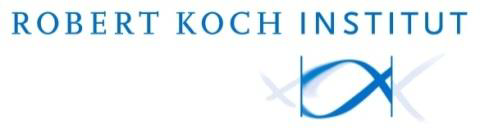 Prävention und Management von COVID-19 in Alten- und Pflegeeinrichtungen und Einrichtungen für Menschen mit Beeinträchtigungen und Behinderungen Empfehlungen des Robert Koch-Instituts für Alten- und Pflegeeinrichtungen und Einrichtungen für Menschen mit Beeinträchtigungen und Behinderungen und für den öffentlichen Gesundheitsdienst 1 	Vorbemerkung Bewohnerinnen und Bewohner von Alten- und Pflegeeinrichtungen, und Bewohnerinnen und Bewohner sowie Betreute von Einrichtungen für Menschen mit Beeinträchtigungen und Behinderungen gehören aufgrund 	ihres 	Alters 	und/oder 	des 	Vorliegens 	von 	Vorerkrankungen 	(z.B. 	Diabetes, 	Herz- Kreislauferkrankungen) zu dem Personenkreis mit erhöhtem Risiko für einen schweren Krankheitsverlauf. Darüber hinaus besteht bei Auftreten einer COVID-19-Erkrankung in der Einrichtung aufgrund der gemeinsamen räumlichen Unterbringung, der Teilnahme an gemeinsamen Aktivitäten und z.T. nahem physischen Kontakt bei pflegerischen Tätigkeiten ein erhöhtes Risiko für den Erwerb einer Infektion. Diese Situation erfordert den Einsatz breitgefächerter Strategien für die Prävention des Auftretens und der Weiterverbreitung einer COVID-19-Erkrankung innerhalb der Einrichtung sowie nach extern. In den folgenden Ausführungen wird ein Interims-Leitfaden für Prävention und Management von COVID-19 in Alten- 	und 	Pflegeeinrichtungen 	und 	Einrichtungen 		für 	Menschen 	mit 	Beeinträchtigungen 	und Behinderungen bereitgestellt, der auf bestehenden Empfehlungen für die Prävention der Übertragung von Infektionskrankheiten in Alten- und Pflegeeinrichtungen und andere bereits vorhandene Dokumente zu COVID-19 Bezug nimmt und in seiner Umsetzung auf den bereits implementierten diesbezüglichen Maßnahmen der Einrichtungen (z.B. Hygienepläne) basiert. Das Dokument wird kontinuierlich an neu gewonnene Kenntnisse und sich ändernde Bedingungen angepasst. Die Gesundheitsämter unterstützen die Umsetzung der Maßnahmen in den Einrichtungen, in denen kein Hygienefachpersonal zur Verfügung steht. Zielgruppe Die Empfehlungen richten sich an Beschäftigte und verantwortliche Leitungen von Alten- und Pflegeheimen und von Einrichtungen für die Betreuung von Menschen mit Beeinträchtigungen und Behinderungen sowie an den öffentlichen Gesundheitsdienst. Menschen, die in ihrem eigenen Haushalt, in Wohngruppen oder anderen Formen von Gemeinschaft leben und ambulant medizinisch oder sozialtherapeutisch oder anderweitig unterstützt und betreut werden, stehen nicht im Fokus des Dokumentes. Dennoch können die Empfehlungen in Teilen auch für diesen Bereich hilfreich sein und genutzt werden. Anmerkungen zur Umsetzung Die avisierten Einrichtungen sind sehr heterogen und das Spektrum der betreuten Personen reicht von Menschen, die mehr oder weniger selbständig in ihrem eigenen persönlichen Wohnbereich leben bis hin zu schwerstpflegebedürftigen Menschen, die eine intensive Rund um die Uhr Betreuung benötigen. Die vorliegenden COVID-19-Empfehlungen beruhen zwar im Kern auf den bekannten Standardmaßnahmen zu Prävention 	und 	Management 	von 	übertragbaren 	Krankheiten 	in 	Krankenhäusern 	und Pflegeeinrichtungen, aufgrund der sehr unterschiedlichen Bedingungen und Gegebenheiten ist jedoch eine Eins-zu-eins-Umsetzung nicht in jeder Betreuungssituation ohne weiteres machbar. Daher ist es notwendig, 	dass 	die 	Verantwortlichen 	der 	Einrichtungen 	gemeinsam 		mit 	den 	örtlichen Gesundheitsbehörden die erforderlichen Maßnahmen im Sinne der Empfehlungen flexibel und mit Augenmaß den gegebenen Umständen und Bedingungen vor Ort anpassen. Dies erfordert stets eine sensible Abwägung des Nutzens der Maßnahmen zum Schutz der in der Obhut der Einrichtungen befindlichen Menschen vor Erkrankung und ggf. Hospitalisierung und Tod gegenüber möglichen psychosozialen Folgen und anderen Kollateralschäden. 2 	Vorbereitung und Management für Alten- und Pflegeeinrichtungen und Einrichtungen für Menschen mit Beeinträchtigungen und Behinderungen Das Management der Einrichtung möglichst in Zusammenarbeit mit den Gesundheitsbehörden ein COVID- 19-Plan erarbeiten. Dabei sollten entsprechende Bestimmungen der jeweiligen Landesregierung umgesetzt werden. Neben 	den 	Hygiene- 	und 	Infektionskontrollmaßnahmen 	können 	organisatorische 	Maßnahmen entscheidend dazu beitragen, dass SARS-CoV-2 nicht in die Einrichtung hineingetragen und ggf. innerhalb der Einrichtung weiterverbreitet wird. Ausgewählte Aspekte, die hier berücksichtigt werden müssen: 	Bildung eines interdisziplinären Teams mit klarer Zuordnung von Verantwortlichkeiten für die verschiedenen Bereiche wie z. B. Hygiene/Infektionskontrolle, medizinische Versorgung, Kommuni- kation, Beschaffung von notwendigem Material. 	Information der Heimbewohnerinnen und -bewohner, der Menschen mit Beeinträchtigungen und Behinderungen, des Personals und der Angehörigen zu COVID-19 und zu den erforderlichen Maßnahmen zu deren Schutz. 	Information und Schulung des Pflegepersonals (z.B. in Bezug auf die praktische Umsetzung von Hygienemaßnahmen wie dem korrekten Anlegen und Ausziehen der persönlichen Schutzausrüstung (PSA)) 	Schulung des übrigen Personals mit und ohne direkten Kontakt zu den Bewohnerinnen und Bewohnern (z.B. hinsichtlich der Einhaltung der Abstandsregelung auch unter dem Personal, Händehygiene, Tragen von MNS im Bereich der Heimbewohnerinnen und -bewohner (insbesondere Reinigungspersonal!)) bei allen Tätigkeiten im Bewohnerbereich. 	In Abhängigkeit von der epidemiologischen Lage, der COVID-19-Situation der Einrichtung und der Durchimpfungsrate in der Einrichtung, die Implementierung organisatorische Maßnahmen zur Kontaktreduzierung innerhalb der Einrichtung (z.B. zeitlich gestaffelte gemeinsame Mahlzeiten). 	In Abhängigkeit von der epidemiologischen Lage, der COVID-19-Situation und der Durchimpfungsrate in der Einrichtung, die Implementierung und Durchsetzung von Zugangsregelungen für Besucherinnen und Besucher, externe Dienstleistende (z.B. Beschäftigte in der Fußpflege, Physiotherapie) und anderen Personen wie z.B. ehrenamtliche Beschäftigte und Seelsorgerinnen und Seelsorger. Der Zugang zu Einrichtungen sollte unter Einhaltung bestimmter Bedingungen erfolgen (siehe unten 3.8 Besuchsregelungen) 	Falls möglich, Bereitstellung alternativer Kommunikationsmöglichkeiten. 	Implementierung und Durchsetzung von Abwesenheitsregelungen für das Personal z.B. bei Auftreten von respiratorischen Symptomen. 	Kompensation 	bei 	Ausfall 	von 	Personal 	bzw. 	ggf. 	Mehrbedarf 	an 	Personal 	z.B. 	in 	einer Ausbruchssituation (z.B. Reservepool). 	Unter bestimmten Umständen können in Abstimmung mit den Gesundheitsbehörden Maßnahmen wie 	z.B. 	die 	Verhängung 	eines 	Aufnahme-/Verlegungsstopps 	oder 	die 	Nutzung 	von Rehabilitationseinrichtungen für die Behandlung von COVID-19-Patienten erfolgen. 	Es sollten feste Kleingruppen unter den Bewohnerinnen und Bewohnern/Betreuten gebildet werden, die alle kollektiven Tätigkeiten gemeinsam verrichten, damit bei Nachweis von SARS-CoV-2 nur eine kleine Gruppe von Personen als Kontakte entsteht. 	Das Personal sollte, wenn möglich, in festen voneinander unabhängigen Teams arbeiten. 3 	Hygiene- und Infektionskontrollmaßnahmen für Alten- und Pflegeeinrichtungen und Einrichtungen für Menschen mit Beeinträchtigungen und Behinderungen Die Implementierung und Einhaltung von Hygiene- und Infektionskontrollmaßnahmen sind essentieller Bestandteil der Bemühungen zur Prävention einer Verbreitung von COVID-19-Erkrankungen in der Einrichtung und sind detailliert in den Dokumenten  KRINKO-Empfehlungen zur Infektionsprävention in Heimen und Hygienemaßnahmen in der Pflege von COVID-19 Patienten und Infektionsprävention im Rahmen der Pflege und Behandlung von Patienten mit übertragbaren Krankheiten beschrieben. Siehe auch Organisatorische und personelle Maßnahmen für Einrichtungen des Gesundheitswesens sowie Alten- und Pflegeeinrichtungen während der COVID-19-Pandemie. Im Folgenden werden für Alten- und Pflegeeinrichtungen und Einrichtungen für Menschen mit Beeinträchtigungen und Behinderungen adaptierte Auszüge aus dem Dokument Empfehlungen des RKI zu Hygienemaßnahmen im Rahmen der Behandlung und Pflege von Patienten mit einer Infektion durch SARS- CoV-2 bereitgestellt. Die hier aufgeführten Maßnahmen sind gleichermaßen bei Infektionen durch die ursprünglich zirkulierende Virusvariante („SARS-CoV-2-Wildtyp“) als auch bei Infektionen durch die besorgniserregenden Virusvarianten (Variants of Concern, VOC) von SARS-CoV-2 anzuwenden. 3.1 	Kernpunkte Basismaßnahmen für Alten- und Pflegeeinrichtungen und Einrichtungen für Menschen mit Beeinträchtigungen und Behinderungen 	Strikte Einhaltung der Basishygiene einschließlich der Händehygiene und die konsequente Umsetzung der Vorgaben des Hygieneplans der Einrichtung. 	Darüber hinaus wird im Rahmen der COVID-19-Pandemie auch außerhalb der direkten Versorgung von COVID-19-Patienten das generelle Tragen von Mund-Nasen-Schutz (MNS) durch sämtliches Personal aus Gründen des Risikopersonenschutzes während der Pandemie empfohlen. Durch das korrekte Tragen von MNS   innerhalb der Einrichtungen kann das Übertragungsrisiko auf Bewohnerinnen und Bewohner und andere Beschäftigte bei einem Kontakt von <1,5 m reduziert werden. Atemschutzmasken mit Ausatemventil sind nicht zum Drittschutz geeignet. Hintergrund ist, dass eine COVID-19-Erkrankung auch sehr milde oder asymptomatisch verlaufen kann und von den Beschäftigten gar nicht bemerkt wird. Darüber hinaus wurde nachgewiesen, dass bereits einige Tage vor Auftreten der ersten Krankheitssymptome das Virus ausgeschieden und übertragen werden kann. 	Als Ergebnis der in jeder Einrichtung durchzuführenden Gefährdungsbeurteilung gemäß § 4 der BioStoffV sind ggf. erweiterte Arbeitsschutzmaßnahmen erforderlich. Siehe auch Empfehlungen der BAuA und des ad-Hoc AK „Covid-19“ des ABAS zum Einsatz von Schutzmasken im Zusammenhang mit SARS-CoV-2 	und 	Empfehlungen 	der 	BGW 	(Berufsgenossenschaft 	für 	Gesundheitsdienst 	und Wohlfahrtspflege). 	Ein MNS sollte, soweit dies toleriert wird, auch von den Bewohnerinnen und Bewohnern/Betreuten bei Kontakt mit anderen Personen getragen werden. 	Allgemeine Hygienemaßnahmen für Bewohnerinnen und Bewohner/Betreute, Personal (auch Reinigungskräfte), Besucherinnen und Besucher: o Tragen eines Mund-Nasen-Schutzes o Beachtung der Abstandsregelung (1,5 - 2 m) o Einhaltung von Husten- und Nieß-Regeln: Husten und Nießen in die Ellenbeuge oder in ein Einmaltaschentuch, nicht in die Hand; Entsorgung der Einmaltaschentücher in geschlossenem Abfalleimer mit Müllbeutel o Vermeidung der Berührung des Gesichts, insbesondere von Mund und Nase o Händehygiene: Händewaschen vor und nach der Zubereitung von Speisen, vor dem Essen, nach dem Toilettengang, nach einem Aufenthalt im Freien, nach Berührung von gemeinsam genutzten Gegenständen (Türgriffe) usw. Bei pflegerisch tätigem Personal ist situations-bedingt ggf. eine hygienische Händedesinfektion erforderlich. o Kontaktreduzierung (Mitbewohnerinnen und Mitbewohner, Besucherinnen und Besucher) 
	Einmaltaschentücher sollten in allen Bereichen, auch den Wohnbereichen der Bewohnerinnen und Bewohner, sowie beim Betreten der Einrichtung bereitgestellt werden. 	Mülleimer mit Müllbeutel zur Entsorgung von Einmalartikeln (z.B. Taschentücher, Masken) sollten im Innenbereich der Zimmer vor der Tür aufgestellt werden. 	Zur Desinfektion sind Mittel mit nachgewiesener Wirksamkeit, mit dem Wirkungsbereich "begrenzt viruzid" (wirksam gegen behüllte Viren) anzuwenden. 	Tägliche Wischdesinfektion von häufig berührten (Handkontakt-) Flächen (z.B. Türklinken) bzw. sensiblen Räumlichkeiten (z.B. Nassbereich) 	Alle Medizinprodukte mit direktem Kontakt zu Heimbewohnerinnen und -bewohnern bzw. Menschen, die in Einrichtungen für Menschen mit Beeinträchtigung betreut werden (z.B. Fieberthermometer, Stethoskope, Blutdruckmanschetten, Pulsoxymeter etc.) sind personenbezogen zu verwenden und müssen nach Gebrauch desinfiziert werden. Anmerkungen zur Aufbereitung siehe Abschnitt 3.4.3. In Innenräumen ist generell ein ausreichender Luftaustausch unter Zufuhr von Frischluft (z.B. durch regelmäßiges Lüften) bzw. von gefilterter Luft (RLT-Anlagen) zu gewährleisten. Siehe auch die - Stellungnahme des UBA: Das Risiko einer Übertragung von SARS-CoV-2 in Innenräumen lässt sich durch geeignete Lüftungsmaßnahmen reduzieren. 3.2 	Erweiterte Hygiene- und Infektionskontrollmaßnahmen Erweiterte Hygiene- und Infektionskontrollmaßnahmen finden Anwendung bei Personen mit bestätigter Covid-19-Erkrankung, bei Kontaktpersonen sowie bei symptomatischen Personen, für die noch kein Testergebnis vorliegt. Siehe auch Empfehlungen des RKI zu Hygienemaßnahmen im Rahmen der Behandlung und Pflege von Patienten mit einer Infektion durch SARS-CoV-2 3.2.1 	Räumliche und personelle Maßnahmen 	Unterbringung und Versorgung von SARS-CoV-2-positiven Heimbewohnerinnen und -bewohnern, von Kontaktpersonen sowie symptomatischen Heimbewohnerinnen und -bewohnern noch vor dem Vorliegen eines Testergebnisses in einem Einzelzimmer möglichst mit eigener Nasszelle. Die Teilnahme an Gemeinschaftsaktivitäten mit SARS-CoV-2-negativen Bewohnerinnen und Bewohnern ist nicht möglich. 	Kohortierung Bei Auftreten von mehreren SARS-CoV-2-positiven Fällen in der Einrichtung sollten 3 Bereiche räumlich und personell voneinander abgegrenzt werden: 1.	für Nicht-Fälle (Bewohnerinnen und Bewohner ohne Symptome bzw. Kontakt; mit großer Wahrscheinlichkeit negativ) 2.	für Verdachtsfälle (z. B: Kontakte oder symptomatische Bewohnerinnen und Bewohner und Bewohnerinnen und Bewohner, für die noch kein Testergebnis vorliegt) 
3.	für COVID-19-Fälle (SARS-CoV-2 positiv getestet) Im Falle des zusätzlichen Vorliegens von besorgniserregenden SARS-CoV-2-Varianten (VOC, Variants of Concern  oder Varianten von besonderem Interesse (VOI, Variant of Interest) oder einer anderen Infektionskrankheit wie z. B. Influenza sollte, sofern möglich, ein weiterer separater Bereich eingerichtet werden. Die drei Bereiche können je nach Fallaufkommen einzelne Zimmer, Stationen, Gebäude umfassen. Nach Möglichkeit sollte in den 3 Bereichen fest zugeordnetes Personal eingesetzt werden. Siehe auch Organisatorische und personelle Maßnahmen für Einrichtungen des Gesundheitswesens sowie Alten- und Pflegeeinrichtungen während der COVID-19-Pandemie sowie Management von COVID-19 Ausbrüchen im Gesundheitswesen. 	Risiken durch raumlufttechnische Anlagen, durch die eine Verbreitung des Erregers in Aerosolen auf andere Räume möglich ist, sind vor Ort zu bewerten und zu minimieren. 
3.2.2 	Personalschutzmaßnahmen / Persönliche Schutzausrüstung siehe auch “Hygienemaßnahmen in der Pflege von COVID-19 Patienten”. 	Für die Versorgung von COVID-19-Erkrankten und krankheitsverdächtigen Heimbewohnerinnen und - bewohnern soll geschultes Personal eingesetzt werden, welches von der Versorgung anderer Patienten freigestellt wird. 	Verwendung von persönlicher Schutzkleidung (PSA) bestehend aus Schutzkittel, Einweghandschuhen, mindestens dicht anliegendem Mund-Nasen-Schutz (MNS) bzw. Atemschutzmaske und Schutzbrille. Bei der direkten Versorgung von Patientinnen und Patienten mit bestätigter oder wahrscheinlicher SARS-CoV-2-Infektion müssen gemäß den Arbeitsschutzvorgaben mindestens FFP2-Masken getragen werden (Biostoffverordnung in Verbindung mit der Technischen Regel für Biologische Arbeitsstoffe (TRBA 250). Besondere Beachtung gilt allen Tätigkeiten, die mit Aerosolbildung einhergehen können (z.B. offenes Absaugen über den Trachealtubus), siehe hierzu auch die Empfehlungen der BAuA zum Einsatz von Schutzmasken im Zusammenhang mit SARS-CoV-2.  	Im Ausbruchsfall sollte erwogen werden, bei der Betreuung der gesamten betroffenen Station eine PSA anzulegen. Bisherige Erfahrungen aus Ausbrüchen in Alten- und Pflegeheimen haben gezeigt, dass es einen nicht unerheblichen Anteil an asymptomatischen bzw. noch nicht symptomatischen aber infizierten Heimbewohnerinnen und -bewohnern gibt, die zur Weiterverbreitung beitragen können. Daher wird empfohlen, frühzeitig die Hygienemaßnahmen auf die gesamte Station auszuweiten.  	Die Anforderungen an die persönliche Schutzausrüstung werden in der TRBA250 bzw. in der KRINKO- Empfehlung Infektionsprävention im Rahmen der Pflege und Behandlung von Patienten mit  übertragbaren Krankheiten spezifiziert.  	Persönliche Schutzausrüstung (s. oben) soll vor Betreten des Zimmers der Heimbewohnerin/des Heimbewohners anlegt, und vor Verlassen der Schleuse/des Zimmers dort belassen werden.  	Schutzausrüstung und Hinweise zu deren Benutzung sollten unmittelbar vor den Wohnbereichen platziert werden und Mülleimer zur Entsorgung von Einmalartikeln sollten im Innenbereich vor der Tür aufgestellt werden.  	Händehygiene: 	Die 	bekannten 	Indikationen 	für 	die 	Händehygiene 	(Händedesinfektion 	bzw. Handschuhwechsel) gemäß den 5 Momenten der Händehygiene müssen umgesetzt werden.  	Zur Händedesinfektion sollen Desinfektionsmittel mit nachgewiesener, mindestens begrenzt viruzider Wirksamkeit nach Ausziehen der Handschuhe und vor Verlassen des Zimmers eingesetzt werden.  	Einweghandschuhe bzw. -kittel sollen vor Verlassen des Zimmers in einem geschlossenen Behältnis entsorgen werden (siehe Abschnitt 3.2.3.6 Abfallentsorgung).  	Beobachtung des Gesundheitszustandes des eingesetzten Personals (siehe 5. Aktive Surveillance) In Einrichtungen, in welchen die erweiterten hygienischen Maßnahmen bei der Betreuung von SARS-CoV- 2-positiven Personen nicht in ausreichendem Maß umgesetzt werden können bzw. ein Schutz vor der Weiterverbreitung des Virus nach dem Ermessen der Einrichtungsleitung und des Gesundheitsamts aufgrund der gegebenen Umstände nicht gewährleistet werden kann, sollte(n) die betroffene(n) Person(en) vorübergehend in eine für die Betreuung/Behandlung von SARS-CoV-2-positiven Patienten ausgelegte Einrichtung verlegt werden. 3.2.3 	Desinfektion und Reinigung 
3.2.3.1 		Desinfektionsmittel Zur Desinfektion sind Mittel mit nachgewiesener Wirksamkeit, mit dem Wirkungsbereich "begrenzt viruzid" (wirksam gegen behüllte Viren) anzuwenden. Mittel mit erweitertem Wirkbereich gegen Viren wie "begrenzt viruzid PLUS" oder "viruzid" können ebenfalls verwendet werden. Geeignete Mittel enthalten die Liste der vom RKI geprüften und anerkannten Desinfektionsmittel und - verfahren (RKI-Liste) und die Desinfektionsmittel-Liste des Verbundes für Angewandte Hygiene (VAH- Liste). Bei behördlich angeordneten Desinfektionsmaßnahmen ist die RKI-Liste heranzuziehen. 3.2.3.2 	Umgebungsdesinfektion Tägliche Wischdesinfektion der patientennahen (Handkontakt-) Flächen (z.B. Nachttisch, Nassbereich, Türgriffe) mit einem Flächendesinfektionsmittel mit nachgewiesener, mindestens begrenzt viruzider Wirksamkeit (s. oben). Bei Bedarf sind die Desinfektionsmaßnahmen auf weitere kontaminations- gefährdete bzw. kontaminierte Flächen auszudehnen. 3.2.3.3 	Medizinprodukte Alle 	Medizinprodukte 	mit 	direktem 	Kontakt 	zu 	den 	Heimbewohnerinnen 	und 	-bewohner 	(z.B. Fieberthermometer, Stethoskope, Blutdruckmanschetten, Pulsoxymeter etc.) sind bewohnerbezogen zu verwenden und müssen nach Gebrauch desinfiziert werden. Bei Transport in einem geschlossenen, außen desinfizierten Behälter ist eine zentrale Aufbereitung möglich. Thermische Desinfektionsverfahren sollten wann immer möglich bevorzugt angewendet werden. Ist dies nicht möglich, sollen Desinfektionsmittel mit nachgewiesener, mindestens begrenzt viruzider Wirksamkeit (s. oben) verwendet werden. Siehe auch KRINKO-BfArM-Empfehlung Anforderungen an die Hygiene bei der Aufbereitung von Medizinprodukten  3.2.3.4 	Geschirr Geschirr kann in einem geschlossenen Behältnis zur Spülmaschine transportiert und wie in der Einrichtung üblich gereinigt werden. 3.2.3.5 	Wäsche, Betten und Matratzen  	Wäsche/Textilien können einem desinfizierenden Waschverfahren gemäß RKI-Liste zugeführt werden. Als Taschentücher sollen Einwegtücher Verwendung finden.  	Für Betten und Matratzen werden wischdesinfizierbare Überzüge empfohlen. 3.2.3.6 	Abfallentsorgung Die Grundlage für die Entsorgung von Abfällen aus Einrichtungen des Gesundheitswesens stellt die Richtlinie der LAGA Nr. 18 dar.  	Nicht flüssige Abfälle aus der Behandlung von COVID-19-Patienten stellen unter Einhaltung der üblichen Maßnahmen des Arbeitsschutzes und des Tragens geeigneter persönlicher Schutzausrüstung kein besonderes Infektionsrisiko dar und sind in aller Regel der Abfallschlüsselnummer ASN 18 01 04 (Abfälle, an deren Sammlung und Entsorgung aus infektionspräventiver Sicht keine besonderen Anforderungen gestellt werden) zuzuordnen. Die Abfälle sind dabei stets in verschlossenen und reißfesten Plastiksäcken der Abfallsammlung zuzuführen. Spitze und scharfe Gegenstände sind wie üblich in bruch- und durchstichsicheren Einwegbehältnissen zu sammeln und zu verpacken.  	Abfälle aus labordiagnostischen Untersuchungen von COVID-19 sind, wenn sie nicht nur als einzelne Tests vorliegen, genau wie alle anderen Abfälle aus der mikrobiologischen und virologischen Diagnostik vor Ort mit einem anerkannten Verfahren zu desinfizieren oder der Abfallschlüsselnummer ASN 18 01 03* zuzuordnen. Die Entsorgung von Abfällen von Antigen-Schnelltests, die z.B. im Rahmen von Point of Care Tests (POCT) anfallen, kann nach Abfallschlüssel ASN 18 01 04 gemäß Richtlinie der LAGA Nr. 18 in einem reißfesten, feuchtigkeitsbeständigen und dichten Behältnis (z. B. dickwandiger Müllsack), bevorzugt mit Doppelsack-Methode, und gemeinsam mit Abfällen aus den Haushalten erfolgen, wenn sichergestellt ist, dass diese Abfälle direkt einer Siedlungsabfallverbrennungsanlage zugeführt werden.  	Zu weiteren Regelungen zur Entsorgung von COVID-19-Schnelltests und Impfabfällen siehe "Bund- /Länderempfehlung zu aktuellen Fragen der Abfallentsorgung - Hinweise zur Entsorgung von Abfällen aus Maßnahmen zur Eindämmung von COVID-19" .  	Abfälle aus Haushalten sind Restabfall (ASN 20 03 01). 
3.2.3.7 	Schlussdesinfektion Die Schlussdesinfektion erfolgt mit mindestens begrenzt viruziden Mitteln gemäß der Empfehlung Anforderungen an die Hygiene bei der Reinigung und Desinfektion von Flächen. 3.3 	Regelungen Neuaufnahmen und Verlegungen In der Einrichtung sollte das Verfahren bei Neuaufnahme von Bewohnerinnen und Bewohnern/Betreuten aus dem häuslichen Umfeld sowie bei Verlegungen bzw. Rückverlegungen aus dem Krankenhaus festgelegt werden. Dies sollte in Abstimmung mit dem Gesundheitsamt erfolgen.  	Bewohnerinnen und Bewohner/Betreute ohne engen Kontakt zu SARS-CoV-2 positiven Personen und ohne Symptome vereinbar mit COVID-19 o 	Die Bewohnerinnen und Bewohner bzw. betreuten Personen sollten möglichst für 10 Tage jedoch mindestens für 7 Tage vorsorglich abgesondert (Einzelunterbringung, ggf. Kohortierung) werden und die erweiterten Schutzmaßnahmen sollten angewendet werden (siehe 3.2 Erweiterte Hygiene und Infektionskontrollmaßnahmen). Bei Verkürzung der Quarantänezeit auf 7 Tage sollte vor deren Beendigung ein -Schnelltest durchgeführt werden. o 	Bei Entwicklung von Symptomen, die mit einer COVID-19-Erkrankung vereinbar sind, sollte umgehend eine Testung auf SARS-CoV-2 durchgeführt werden (siehe 5.2.4 Diagnostische Testung auf SARS-CoV-2) o 	Gemäß Nationaler Teststrategie wird auch bei asymptomatischen Personen eine Testung bei bzw. vorzugsweise vor Aufnahme empfohlen (PCR-Test). Hier ist zu beachten, dass ein negatives Testergebnis eine Infektion nicht ausschließt. Siehe auch Abschnitt 7 Hinweise zur SARS-CoV-2-Testung. o 	Nichtgeimpften Personen sollte zeitnah eine Impfung angeboten werden. Bei Vorliegen einer Erstimpfung sollte dafür Sorge getragen werden, dass die ggf. erforderliche Zweitimpfung in dem gebotenen Zeitabstand erfolgen kann. Es sollte angestrebt werden, dass die Bewohnerinnen und Bewohner VOR der Aufnahme in die Einrichtung geimpft werden (zumindest die Verabreichung der Erstimpfung). Für Personen, deren Grundimmunisierung länger als  Monate zurückliegt, wird eine Auffrischimpfung empfohlen (siehe STIKO-Empfehlung). Genesene Personen ohne Impfung sollten in dem gebotenen Abstand eine Impfung erhalten (siehe STIKO-Empfehlung).  	Bewohnerinnen und Bewohner/Betreute ohne engen Kontakt zu SARS-CoV-2 positiven Personen und ohne Symptome vereinbar mit COVID-19  o 	Die Quarantäne kann         ausgesetzt werden.            o 	Weiterhin Testung gemäß nationaler Teststrategie bzw. Länderverordnung.  	Bewohnerinnen und Bewohner/Betreute mit Symptomen vereinbar mit COVID-19 Das Verfahren ist unabhängig vom Impf- bzw. Genesenenstatus und in Abschnitt 5.2.5 Weiteres Vorgehen bei symptomatischen Bewohnerinnen/Betreuten beschrieben.  	Bewohnerinnen und Bewohner/Betreute mit engem Kontakt zu SARS-CoV-2-positiven Personen und ohne Symptome vereinbar mit COVID-19 Verfahren siehe Abschnitt 4 Identifizierung und Management von Kontaktpersonen In Einzelfällen können in enger Absprache von Einrichtung und Gesundheitsamt Sonderregelungen festgelegt werden. 3.4 	Dauer der besonderen Maßnahmen für SARS-CoV-2-positive Bewohnerinnen und Bewohner/Betreute  	Kriterien für die Aufhebung der Isolierung bei Bewohnerinnen und Bewohnern o 	Symptomfreiheit für mindestens 48 Stunden, o 	Frühestens 14 Tage nach Symptombeginn bzw. Erstnachweis des Erregers bei asymptomatischen Personen, o 	Negative PCR-Untersuchung auf SARS-CoV-2Eine detaillierte Beschreibung der Vorgaben, insbesondere auch hinsichtlich der Modalitäten der PCR- Untersuchung    3.5 	Transport eines COVID-19 Erkrankten innerhalb der Einrichtung  	Ist ein Transport innerhalb der Einrichtung unvermeidbar, soll der Zielbereich vorab informiert werden.  	Der Transport soll als Einzeltransport erfolgen, dabei trägt der Patient einen Mund-Nasen-Schutz sofern es der Gesundheitszustand des Patienten zulässt.  	Zur persönlichen Schutzausrüstung des Personals siehe Abschnitt 3.2.2 Personalschutzmaßnahmen / Persönliche Schutzausrüstung  	Der Kontakt zu anderen Bewohnerinnen und Bewohnern oder Besucherinnen und Besuchern ist zu vermeiden.  	Unmittelbar nach den Maßnahmen in der Zieleinrichtung sind die Kontaktflächen und das Transportmittel vor erneuter Nutzung wie oben beschrieben zu desinfizieren (siehe Abschnitt 3.4 Desinfektion und Reinigung). 3.6 	Transport eines COVID-19 Erkrankten außerhalb der Einrichtung  	Vor Beginn des Transportes ist die/das aufnehmende Einrichtung/Krankenhaus über die Einweisung der Bewohnerin/des Bewohners und über die Verdachtsdiagnose/Erkrankung zu informieren.  	Falls es der Gesundheitszustand der Patientin/des Patienten zulässt, sollte sie/er mit einem Mund- Nasen-Schutz versorgt werden.  	Zur persönlichen Schutzausrüstung des Personals (siehe Abschnitt 3.2.2 Personalschutzmaßnahmen /Persönliche Schutzausrüstung)  	Unmittelbar nach Transport ist eine Wischdesinfektion sämtlicher zugänglicher Flächen und Gegenstände mit einem Flächendesinfektionsmittel (siehe Abschnitt 3.4 Desinfektion und Reinigung) durchzuführen. 3.7 	Verlegung/externe medizinische Betreuung von Bewohnerinnen und Bewohner ohne bekannte SARS-CoV-2-Infektion  	Bei Verlegung von Bewohnerinnen und Bewohnern in eine andere Gesundheitseinrichtung z.B. wenn eine stationäre Behandlung in einem Krankenhaus erforderlich wird, sollte diese vorab darüber informiert 	werden, 	ob 	in 	der 	verlegenden 	Einrichtung 	unter 	den 		Bewohnerinnen 		und Bewohnern/Betreuten/Beschäftigte 		SARS-CoV-2-positive 	Fälle 		innerhalb 	der 	letzten 	14 	Tage aufgetreten sind. Dies ist unabhängig davon, ob für die zu verlegenden Bewohnerinnen und Bewohner ein aktuelles, negatives Testergebnis für SARS-CoV-2 vorliegt oder ob zum Zeitpunkt der Verlegung kein aktuelles SARS-CoV-2-Testergebnis zur Verfügung steht oder ob die/der zu verlegende Bewohnerin/Bewohner geimpft oder genesen ist.  	Dies gilt in gleiche Weise für die medizinische Versorgung von extern wie z.B. die Behandlung durch den Hausarzt oder die Versorgung durch einen externen Pflegedienst. Die betreffenden medizinischen Dienstleistenden sollten vorab/zeitnah über das Auftreten von SARS-CoV-2-positiven Fällen (s.o.) in der Einrichtung informiert werden. 3.8 	Besuchsregelungen In den Besuchsregelungen wird unter Berücksichtigung der Vorgaben der jeweiligen Landesregierung festgelegt ob und unter welchen Bedingungen Besuche in den Einrichtungen stattfinden können. Dazu sollte von der Einrichtung in Kooperation mit dem Gesundheitsamt ein einrichtungsspezifisches Besuchskonzept erstellt werden. Hierbei sollte berücksichtigt werden, dass Besuchsregelungen (z.B. die Verfügung von Besuchsrestriktionen sowie deren Lockerung) nicht isoliert betrachtet werden dürfen, sondern, dass sie Teil des gesamten Spektrums der in der Einrichtung implementierten Infektionsschutz - maßnahmen sind und mit diesen verzahnt werden müssen. Bei der Erstellung und Ausgestaltung des Besuchskonzeptes sollten auch im Sinne einer Risikoabschätzung folgende Eckpunkte berücksichtigt werden:  	das Infektionsgeschehen in der Einrichtung (COVID-19-Fälle ja/nein)  	die epidemiologische Lage im Einzugsgebiet  	die Implementierung von Maßnahmen, die im Falle eines Eintrags in die Einrichtung eine Weiterverbreitung verhindern können (z.B. Vorhandensein von geschultem Personal, Teststrategie in der Einrichtung usw.)  	 Gegebenheiten  	Möglichkeiten der SARS-CoV-2-Testung von Besucherinnen und Besuchern siehe Abschnitt 7 Hinweise zur SARS-CoV-2-Testung  	Individueller Impfstatus der Bewohnerinnen und Bewohner/Besucherinnen und Besucher und Durchimpfungsrate von Bewohnerinnen und Bewohnern und Personal  	Möglichkeiten zur Nutzung digitaler Kommunikationstechniken  	Vorgehen in besonderen Situationen die individuellen Bewohnerinnen und Bewohner betreffend   	Soweit möglich Berücksichtigung der Wünsche der Bewohnerinnen und Bewohner/Betreuten im Sinne einer bewohnerzentrierten Vorgehensweise Neben der Abschätzung der Risiken sollten auch die möglichen Auswirkungen auf das Wohlergehen der Bewohnerinnen und Bewohner/Betreuten, der Angehörigen sowie des Personals der Einrichtung in die Überlegungen miteinbezogen werden. Letztendlich muss eine Abwägung erfolgen zwischen dem Nutzen der Maßnahmen zum Schutz der Bewohnerinnen und Bewohner/Betreuten/Beschäftigten vor einer Infektion und deren potentiellen Folgen und den möglichen negativen psychosozialen Auswirkungen sowie anderen Kollateralschäden. Dies ist, gerade auch unter dem Aspekt einer sich ständig wandelnden Situation, eine schwierige Gratwanderung. 3.8.1 	Allgemeine Besuchsregelungen  	Besucherinnen und Besucher mit Erkältungssymptomen sowie Kontaktpersonen von COVID-19- Infizierten sollen ungeachtet des Impf- bzw. Genesenenstatus der Einrichtung fernbleiben.  	Jeder Besuch muss registriert (Name der Besucherin/des Besuchers, Datum des Besuchs, besuchte Heimbewohnerin/besuchter Heimbewohner) und auf Symptome vereinbar mit COVID-19 gescreent werden. In der aktuellen Situation wird eine Testung aller Besucherinnen und Besucher ungeachtet des Impf- und Genesenenstatus mittels eines empfohlen. Siehe auch Abschnitt 7 Hinweise zur SARS-CoV-2-Testung.  	Die Besucherinnen und Besucher müssen in den erforderlichen Schutzmaßnahmen unterwiesen werden. Diese beinhalten: o 	das Einhalten von mindestens 1,5 - 2 m Abstand zu den Bewohnerinnen und Bewohnern, anderen 
  Besucherinnen und Besuchern und dem Personal o 	das Tragen eines mehrlagigen Mund-Nasen-Schutzes oder einer FFP2-Maske o 	die Händedesinfektion vor dem Betreten und beim Verlassen des Bewohnerzimmers  	Die Besuche sollten so organisiert werden, dass die Einhaltung der AHA+L-Regeln im Patientenzimmer (z.B. bei mehreren Besucherinnen und Besuchern, Doppelzimmer), in den Besuchsräumen und in anderen Räumlichkeiten der Einrichtung gewährleistet werden können. Dadurch kann es erforderlich werden, dass die Anzahl und Dauer der Besuche begrenzt und Besuche ggf. terminiert werden müssen. Diese Maßgaben sind unabhängig vom Impf- bzw. Genesenenstatus der Bewohnerinnen und Bewohner und Besucherinnen und Besucher.  	Die Einrichtung sollte Sonderregelungen für besondere individuelle Situationen (z.B. palliative Situation) festlegen. 3.8.2 	Anpassungen der Besuchsregelungen unter Berücksichtigung des Impf- und Genesenenstatus  	Bei Kontakt von    Bewohnerinnen      Bewohnern und Besucherinnen und Besuchern  untereinander (ohne Anwesenheit von Nicht-Geimpften bzw. Personen ohne gültigen Genesenenstatus) kann  auf das Einhalten der Abstandsregelungen sowie das Tragen eines Mund-Nasen-Schutzes verzichtet werden, sofern zusätzlich ein negatives Testergebnis der Besucherinnen und Besucher vorliegt (epidemiologische Lage).   bei e   von  auch 	Die Empfehlung zu Besuchsrestriktionen im Falle eines Ausbruchsgeschehens in der Einrichtung bleibt bestehen unabhängig vom individuellen Impf- oder Genesenen-Status und dem Durchimpfungsgrad der Bewohnerinnen und Bewohner bzw. des Personals. Das Ausmaß von Besuchsrestriktionen orientiert sich am Umfang des Ausbruchsgeschehens (Zahl der Fälle und betroffenen Bereiche), den räumlichen Gegebenheiten (z.B. Möglichkeit der Kohortierung), der Möglichkeit der Isolierung und des Einsatzes der erforderlichen Infektionsschutzmaßnahmen. So können Besuchsrestriktionen je nach Situation in abgestufter Form umgesetzt werden. Sie können sich beispielsweise auf einzelne infizierte Bewohnerinnen und Bewohner bzw. betroffene Wohnbereiche beschränken (z. B. bei Auftreten von Einzelfällen 	in 	einem 	Wohnbereich) 	oder 	müssen 	ggf. 	aufgrund 	der 	Ausdehnung 	des Ausbruchsgeschehens auf mehrere Wohnbereiche oder die gesamte Einrichtung erweitert werden. Zur Unterstützung der Einrichtungen in der Erstellung des einrichtungsspezifischen Besuchskonzeptes hat das Bundesministerium für Gesundheit die Broschüre „Besuche sicher ermöglichen. Besuchskonzepte in stationären Einrichtungen der Langzeitpflege während der Corona-Pandemie“ herausgegeben. 3.9 	Soziale Kontakte innerhalb der Einrichtung Grundsätzlich sollte bei Kontakten der Bewohnerinnen und Bewohner untereinander bzw. bei gemeinschaftlichen Aktivitäten die Basismaßnahmen (AHA+L) beachtet werden. Anpassungen können erfolgen in Abhängigkeit vom individuellen Impfstatus der Bewohnerinnen und Bewohner, der Impfquote in der Einrichtung und vor dem Hintergrund, dass regelmäßige Reihentestungen bei den Bewohnerinnen und Bewohnern durchgeführt werden (siehe auch die Übersichtstabelle zu Testungen):  	Bei Kontakten von Bewohnerinnen und untereinander (ohne Anwesenheit ungeimpfter 	Personen 	einschließlich 	ungeimpfter 	Mitarbeiter) 	kann   auf das Einhalten des Mindestabstandes und auf das Tragen eines Mundschutzes verzichtet werden.                             	Bei hoher Impfquote (einschließlich Auffrischimpfung) unter den Bewohnerinnen und Bewohnern können wohnbereichsübergreifende Gemeinschaftsaktivitäten auch ohne Einhaltung des Mindestabstandes ermöglicht werden. Idealerweise sollte jedoch ein MNS getragen werden. Nichtgeimpfte sollten den Mindestabstand einhalten und einen MNS tragen, da bei Teilnahme ein erhöhtes Infektionsrisiko für sich selbst als auch für die anderen Bewohner besteht.  	In Ausbruchssituationen können jedoch unabhängig vom Impf- und Genesenenstatus weitreichende Beschränkungen von Gemeinschaftsaktivitäten erforderlich werden. 4 Identifizierung und Management von Kontaktpersonen Eine wichtige Maßnahme zur Verhinderung der weiteren Ausbreitung von COVID-19 innerhalb einer Einrichtung sowie nach extern ist die Identifizierung der Personen mit Kontakt zu einem bestätigten COVID-19-Fall im infektiösen Zeitintervall. Kontaktpersonen können andere Bewohnerinnen und Bewohner/Betreute, das Personal (Pflegekräfte, Heimärzte, Hausärzte und ggf. deren Angestellte, ServiceKüchenpersonal, Handwerker usw.), Dienstleistende (z.B. Fußpflege, Physiotherapie), Besucherinnen und Besucher sowie andere Personen sein, die zu der Einrichtung Zugang haben wie z.B. ehrenamtliche Beschäftigte. Die Kontaktpersonennachverfolgung und das Vorgehen bei engen Kontaktpersonen sollte in Abstimmung mit dem Gesundheitsamt erfolgen. Ziele der Kontaktnachverfolgung  	Unterbrechung von Infektketten ausgehend von einer SARS-CoV-2-infizierten Person  	Frühzeitige Erkennung der Erkrankung einer Kontaktperson und rechtzeitige Einleitung von medizinischen Maßnahmen. Grundlagen der Vorgehensweise Als allgemeine Grundlage dient das Dokument Kontaktpersonen-Nachverfolgung bei SARS-CoV-2- Infektionen, das detaillierte Informationen zur Definition eines engen Kontaktes und zum 
Infektionsmanagement enthält.    Vorgehen speziell in Gesundheitseinrichtungen ist in dem Dokument Organisatorische und personelle Maßnahmen für Einrichtungen des Gesundheitswesens sowie Alten- und Pflegeeinrichtungen während der COVID-19-Pandemie beschrieben. Es muss berücksichtigt werden, dass im Setting von Alten- und Pflegeheimen eine Kontaktpersonen- nachverfolgung häufig im Rahmen einer Ausbruchssituation erfolgt. Ein Ausbruch liegt bereits bei einem COVID-19-Fall vor, wenn eine Infektion oder Übertragung innerhalb der Einrichtung nicht ausgeschlossen werden kann. Da es sich bei den Bewohnerinnen und Bewohnern um eine hochvulnerable Personengruppe handelt, werden die Quarantänebedingungen bei engen Kontaktpersonen unter der Voraussetzung, dass in der Einrichtung regelmäßige  bei Bewohnerinnen und Bewohnern und Personal durchgeführt werden, folgendermaßen angepasst: 4.1 Kontaktpersonenmanagement bei asymptomatischen BewohnerinnenBewohnern/Betreuten und Beschäftigten   	10 Tage Quarantäne  Testung: PCR-Test frühzeitig nach Feststellung des Kontaktpersonenstatus      	Verkürzung der Quarantäne möglich bei Durchführung eines PCR-Tests  nicht vor dem . Tag und dem Vorliegen eines negativen Testergebnisses.    	Konsequente Umsetzung des Monitorings von Symptomen (siehe Abschnitt 5) Bei Auftreten eines COVID-19 Falles im Haushalt, sollte die Heimleitung unterrichtet und entsprechende Quarantänemaßnahmen eingeleitet werden. 4.2 Anpassungen des Kontaktpersonenmanagements bei  bzw.  Bewohnerinnen Bewohner/Betreute o 	Bei engem Kontakt zu SARS-CoV-2-infizierten Personen zunächst keine Änderung der oben beschriebenen Quarantäneempfehlungen (Quarantäne, Symptomkontrolle, Testung), da es sich um eine besonders vulnerable Gruppe handelt und die Weitergabe einer möglicherweise erworbenen Infektion auf Ungeimpfte vermieden werden soll. o 	Unter Berücksichtigung der Durchimpfungsrate bei Bewohnerinnen und Bewohnern und Beschäftigten, der örtlichen Gegebenheiten, der Dynamik eines ggf. vorliegenden Ausbruchs- geschehens und bei Einhalten der AHA+L-Regeln kann in einer Einrichtung in Absprache mit dem zuständigen Gesundheitsamt von Quarantäne-Maßnahmen abgesehen werden. Dies     : PCR-Test frühzeitig nach Feststellung des Kontaktpersonenstatus und am 5.-7. Tag nach potentieller Exposition.    konsequente Umsetzung des Monitorings von Symptomen (siehe Abschnitt 5) o 	Die Quarantäne kann ausgesetzt werden (immungesunde Personen     Dies sollte begleitet werden durch:  PCR-Test frühzeitig nach Feststellung des Kontaktstatus und am 5.-7. Tag nach potentieller Exposition.   konsequente Umsetzung des Monitorings von Symptomen (siehe Abschnitt 5) Besorgniserregende SARS-CoV-2-Varianten sowie Varianten von besonderem Interesse (VOC: Variants of Concern; VOI: Variants of Interest) Bei bekannter Exposition gegenüber Virusvarianten bei denen es sich um eine VOC oder VOI (außer Alpha  B.1.1.7 Delta  B1.617.2 sowie Sublinien, siehe Übersicht zu den Virusvarianten) handelt, wird unabhängig vom Impf- und Genesenenstatus der Kontaktpersonen eine 14- tägige Quarantäne und eine frühzeitige PCR-Testung (möglichst an Tag 1 der Ermittlung der engen 
Kontaktperson) immer empfohlen. Vorgehen beim Auftreten von Symptomen Zeitnahe Testung vorzugsweise mit PCR. Bei Durchführung eines Antigen-Schnelltests zur schnellen Orientierung, sollte immer zeitgleich eine Probe für die PCR entnommen werden. Das weitere Vorgehen ist unabhängig vom Impf- bzw. Genesenenstatus und in Abschnitt 5.2.5 Vorgehen bei symptomatischen Bewohnerinnen/Betreuten und Abschnitt 5.3.4 Vorgehen bei symptomatischem Personal beschrieben 5 	Aktive Surveillance von mit COVID-19-vereinbaren Symptomen 
5.1 		Vorbemerkung Durch ein aktives Monitoring des Auftretens von respiratorischen und anderen mit einer COVID-19- Erkrankung 	assoziierten 	Symptomen 	bei 	Bewohnerinnen 	und 	Bewohnern 	von 	Alten- 		und Pflegeeinrichtungen und Betreuten in Einrichtungen für Menschen mit Beeinträchtigungen und Behinderungen und beim Personal dieser Einrichtungen sollen mögliche COVID-19-Erkrankungen frühzeitig detektiert werden, um unverzüglich die erforderlichen Maßnahmen zur Verhinderung einer Weiterverbreitung innerhalb der Einrichtung einleiten zu können. Dies erfordert eine permanente Wachsamkeit des Personals sowie ein systematisches Vorgehen hinsichtlich der Erfassung von Symptomen, 		die 	auf 	eine 	Covid-19-Erkrankung 	hinweisen 	können 	(Neuauftreten 	oder 	akute Verschlechterung bei bestehender Vorerkrankung der Atemwege). Ziele der aktiven Surveillance  	Frühzeitige Detektion des Auftretens von Symptomen und Durchführung diagnostischer Tests  	Zeitgerechte Einleitung der notwendigen medizinischen Maßnahmen  	Unverzügliche Implementierung der erforderlichen Hygienemaßnahmen und anderer Maßnahmen, um eine weitere Verbreitung innerhalb der Einrichtung und nach Extern zu vermeiden.  	Frühzeitige Information und Kooperation mit den örtlichen Gesundheitsbehörden  	Bereitstellung einer Übersicht (z.B. in Form einer Excel-Tabelle) mit relevanten Informationen zu Heimbewohnerinnen und -bewohnern, Betreuten und Personal (z.B. Symptome, Testung auf SARS- CoV-2, betroffene Organisationseinheit), die einen Überblick gibt über die Entwicklung der Situation in der Einrichtung und als Grundlage zur weiteren Planung (z.B. Kohortierung) dienen soll. 5.2 	Durchführung des klinischen Monitorings auf COVID-19 bei Bewohnerinnen und Bewohnern/Betreuten 
5.2.1 	Organisation Die 	Leitung 	der 	Einrichtung/Pflegedienstleitung 	bestimmt 	eine 	Person 	(und 	Vertretung), 	die verantwortlich ist für die Durchführung des klinischen Monitorings. Die betreffende Person sollte geschult sein hinsichtlich der in Zusammenhang mit Covid-19 auftretenden Symptome unter Berücksichtigung eines möglicherweise atypischen klinischen Erscheinungsbildes bei diesen Personengruppen. Dies könnte z.B. eine Hygiene-beauftragte Person sein. Aufgaben  	Mindestens 1 x tägliche Erfassung und Dokumentation der entsprechenden klinischen Symptome bei Heimbewohnerinnen und -bewohnern, Betreuten und Personal.  	Zusammenführen 	bzw. 	Dokumentation 	der 	klinischen 	Symptomatik 	und 	anderer 	relevanter Informationen zu den Bewohnerinnen und Bewohnern/Betreuten und dem Personal in jeweils einer Gesamtübersicht in Form einer Excel-Tabelle. 5.2.2 	Erhebung der Symptome Bei allen Bewohnerinnen und Bewohnern/Betreuten in den Einrichtungen soll ungeachtet des Impf- und Genesenenstatus mindestens 1 x täglich der Status bezüglich des Auftretens von Symptomen, die mit COVID-19 vereinbar sind, erhoben werden. Dies beinhaltet die Abfrage/Feststellung des Neuauftretens von Symptomen einschließlich der Messung der Körpertemperatur (möglichst zu Beginn der Frühschicht).  	Symptome: o 	Fieber (>37,8°C, oral)*# o 	Husten* o 	Kurzatmigkeit* o 	Halsschmerzen* o 	Schnupfen* o 	Weitere Symptome: Muskel- und Gelenkschmerzen, verstopfte Nase, Kopfschmerzen, Übelkeit/Erbrechen, Durchfall, Appetitlosigkeit, Gewichtsverlust, Konjunktivitis, Hautausschlag, Apathie, Somnolenz, Störung des Geruchs- und/oder d. Geschmackssinns o 	Sauerstoffsättigung <95% (Pulsoxymeter) 
o 	Erhöhte Atemfrequenz (>25/min) *Minimum an subjektiven Symptomen, die abgefragt bzw. erfasst werden sollten Die häufigsten Symptome sind Fieber und Husten, bei Personen aus Risikogruppen kann es jedoch vorkommen, dass sie kein Fieber entwickeln und eher unspezifische Symptome wie z.B. Verschlechterung des 	Allgemeinzustandes, 	Müdigkeit 	und 	zunehmende 	Verwirrtheit 	auftreten. 	Bei 	Personen 	mit vorbestehender Lungenerkrankung kann es zu einer akuten Verschlechterung der vorbestehenden Symptomatik kommen. Mit dem Pulsoxymeter kann auf einfache Weise frühzeitig eine Minderung der Sauerstoffsättigung detektiert werden. Ein weiterer einfach zu bestimmender Indikator ist die Bestimmung der Atemfrequenz. Informationen zur klinischen Symptomatik finden Sie im Steckbrief zu Covid-19 #Anmerkung zur Definition von Fieber beim alten Menschen: Da wie oben erwähnt Fieber kein zuverlässiges Symptom ist, wurde von Stone et al. eine an diese Situation adaptierte Definition von Fieber zur Verwendung in Alten- und Pflegeheimen vorgeschlagen: >37,8°C oral als Einzelwert oder wiederholte orale Temperaturen von 37,2°C oder rektale Temperaturen >37,5°C oder eine Einzelmessung mit 1,1°C über der „Normaltemperatur“ (1).  	Aktive Erfassung Die Erfassung der Symptome kann erfolgen durch direktes Ansprechen der Bewohnerinnen und Bewohner/Betreuten oder durch Befragung der betreuenden Pflegekraft /betreuendes Personal (insbesondere bei dementen oder anderweitig in ihren verbalen Äußerungen eingeschränkten Personen) durch die für das Monitoring verantwortliche Person. Falls 	es 	eine 	feste 	Zuordnung 	von 	Pflegekräften/Personal 	zu 	einzelnen 	Bewohnerinnen 	und Bewohnern/Betreuten der Einrichtung gibt, könnten alternativ die entsprechenden Informationen von der jeweiligen betreuenden Person erhoben und dokumentiert werden. Dies hätte den Vorteil, dass Verschlechterungen des Gesundheitszustandes sensitiver wahrgenommen und erkannt werden. Neu aufgenommene Bewohnerinnen und Bewohner/Betreute in den Einrichtungen sollen umgehend hinsichtlich der Symptome, die mit COVID-19 vereinbar sind befragt/untersucht werden. Falls solche Symptome angegeben werden, sollte unverzüglich eine weiterführende Abklärung (ärztliche Konsultation) und Einleitung entsprechender Hygienemaßnahmen erfolgen sowie Kontaktaufnahme mit verlegender Einrichtung (siehe auch 3.3 Regelungen Neuaufnahmen und Verlegungen) Durch die benannte verantwortliche Person sollte sichergestellt werden, dass die entsprechenden Angaben vollständig sind und für alle Heimbewohnerinnen und -bewohner vorliegen.  	Selbstbeobachtung Bewohnerinnen und Bewohner/Betreute in Einrichtungen sollten auch dazu aufgefordert werden sich zu melden, wenn respiratorische Symptome auftreten oder sie sich fiebrig fühlen.  	Dokumentation der Symptomkontrolle Die Ergebnisse sollen in einem Formblatt dokumentiert werden. Musterformblatt Erhebung von Erkältungssymptomen bei Bewohnerinnen und Bewohner/Betreuten (PDF) Musterformblatt Erhebung von Erkältungssymptomen bei Bewohnerinnen und Bewohner/Betreuten (Word) Um einen Überblick über die Gesamtsituation in der Einrichtung zu gewinnen können die Ergebnisse der Symptomerhebung bei Bewohnerinnen und Bewohnern/Betreuten sowie Informationen zu den ggf. daraus resultierenden Maßnahmen (z.B. Durchführung einer Testung, Testergebnisse, Isolierung, Kohortierung) in einer Liste zusammengeführt werden. Musterformblatt Gesamtübersicht Bewohnerinnen und Bewohner/Betreute (Kurzfassung, PDF)  Musterformblatt Gesamtübersicht Bewohnerinnen und Bewohner/Betreute (Kurzfassung, Word) 
Musterbeispiel Gesamtübersicht Bewohnerinnen und Bewohner/Betreute (Langfassung, Excel-Liste) Die bereitgestellten Musterformulare/-listen sollen als Orientierung dienen und können/sollen an die lokale Situation angepasst werden. 5.2.3 	Medizinische Versorgung Die für den Bereich/Station verantwortliche Pflegekraft/Betreuende veranlasst zur weiteren Abklärung und zum Festlegen des weiteren Vorgehens (Verbleib in der Einrichtung oder Hospitalisierung) eine ärztliche Konsultation (betreuende/r Heimärztin/-arzt oder Hausärztin/-arzt) und leitet die verordneten medizinischen Maßnahmen und ggf. eine Verlegung in ein Krankenhaus ein. 5.2.4 	Diagnostische Testung auf SARS CoV-2 
 	Indikationsstellung Da es sich um eine Risikopopulation handelt, sollte die Veranlassung von diagnostischen Tests auf SARS- CoV-2 sehr niederschwellig und ohne Zeitverzug erfolgen. Je nach Setting sollte dies durch ärztliches Personal vor Ort oder die/den betreuende/n Hausärztin oder Hausarzt erfolgen. Falls dies nicht zeitnah möglich ist, sollte die verantwortliche Pflegekraft (z.B. Stations-/Bereichsleitung, Pflegedienstleitung)/ Betreuende die entsprechenden Schritte unverzüglich in die Wege leiten. Bei symptomatischen Personen wird der Einsatz eines PCR-Tests empfohlen, siehe Abschnitt 7 Hinweise zur SARS-CoV-2-Testung. Im Labor sollten Proben aus Pflegeheimen bevorzugt bearbeitet werden; ggf. telefonische Vorabinformation des Labors. Orientierungshilfe COVID-19-Verdacht: Maßnahmen und Testkriterien  Orientierungshilfe für Ärzte Gegebenenfalls sollten differentialdiagnostisch auch andere Erreger respiratorischer Infekte in Betracht gezogen werden. So sollte in der Influenza-Saison zusätzlich eine Testung auf Influenzaviren erfolgen.  	Probenmaterial Geeignet sind Probenmaterialien aus dem oberen Respirationstrakt (oropharyngeale Abstriche oder nasopharyngeale Abstriche oder Spülungen) und ggf. aus dem unteren Respirationstrakt (z.B. Sputum, Trachealsekret). Detaillierte Informationen sind unter dem Link Hinweise zur Testung von Patienten auf Infektion mit dem neuartigen Coronavirus SARS-CoV-2 zu finden.  	Materialien zur Probenentnahme, Verpackung und Transport Um 	eine 	zeitnahe 	diagnostische 	Testung 	zu 	gewährleisten 	sollten 	die 	entsprechenden Probengefässe/Abstrichsets und das erforderliche Verpackungsmaterial vorrätig sein. Die Beschaffung der Materialien sowie der Probentransport sollte mit dem jeweiligen Labor oder ggf. dem örtlichen Gesundheitsamt abgestimmt werden. Detaillierte Informationen zu Verpackung, Lagerung und Versand sind unter dem Link Hinweise zur Testung von Patienten auf Infektion mit dem neuartigen Coronavirus SARS-CoV-2 zu finden.  	Probenentnahme Die Entnahme von Proben wie z.B. Abstrichen sollte nur von in der Abstrichtechnik und den damit verbundenen Schutzmaßnahmen (PSA) geschultem Personal durchgeführt werden. 5.2.5 	Vorgehen bei symptomatischen Bewohnerinnen und Bewohner/Betreuten Das weitere Vorgehen bei symptomatischen Bewohnerinnen und Bewohnern/Betreuten ist abhängig von der Situation Vorort. 5.2.5.1 	Szenario 1: Testergebnis steht noch aus und keine bekannten COVID-19-Fälle in der Einrichtung 
 	Implementierung von Hygienemaßnahmen o 	Es 	sollten 	umgehend, 	noch 	vor 	Vorliegen 	der 	Testergebnisse, 	die 	erforderlichen Hygienemaßnahmen 	(PSA 	bzw. 		organisatorische 	Maßnahmen) 	implementiert 	und 	die Bewohnerinnen und Bewohner/Betreuten, falls diese weiterhin in der Einrichtung betreut werden, in ihrem Zimmer versorgt und die Teilnahme an Gemeinschaftsaktivitäten eingeschränkt werden. o 	Das Vorgehen entspricht im Wesentlichen den Hygiene- und Infektionskontrollmaßnahmen wie bei Vorliegen von SARS-CoV-2-infektionen (Abschnitt 3.2). o 	Bei Verlegung in ein Krankenhaus, sollten darüber hinaus der Transportdienst und das Krankenhaus darüber informiert werden, dass es sich um einen Verdachtsfall für eine COVID-19- Erkrankung handelt (Transport siehe Abschnitte 3.5 u. 3.6).  	Meldung an das Gesundheitsamt Gemäß § 6 IfSG muss der Verdacht, die Erkrankung sowie der Tod in Bezug auf COVID-19 gemeldet werden. Hinweise zur Meldepflicht finden Sie hier. 5.2.5.2 	Szenario 2: Bestätigung einer SARS-CoV-2-Infektion oder bereits bekannte SARS-CoV-2 Infektion bei anderen Bewohnerinnen und Bewohnern/Betreuten oder Beschäftigten Bei Vorliegen eines bestätigten COVID-19-Falles soll das weitere Vorgehen in Abstimmung mit der örtlichen Gesundheitsbehörde erfolgen. Gemäß § 6 IfSG muss bei positivem Testergebnis die Erkrankung in Bezug auf COVID-19 gemeldet werden.  	Implementierung erweiterter Hygienemaßnahmen sowie der Testung auf SARS-CoV-2 Die Implementierung der erweiterten Hygiene- und Infektionskontrollmaßnahmen (siehe Abschnitt 3.2) sowie der Testung auf SARS-CoV-2 soll in Abstimmung mit dem Gesundheitsamt erfolgen. Testung auf SARS-CoV-2 Da SARS-CoV-2-Infektionen auch bei alten Menschen und anderen Risikogruppen asymptomatisch verlaufen können und um Infizierte, die sich noch in der Inkubationsphase befinden, frühzeitig zu detektieren, wird in Absprache mit dem Gesundheitsamt ein umfassendes Screening auf SARS-CoV-2 empfohlen (Bewohnerinnen 	und 	Bewohner/Betreute 		und Personal). 	Dies 	sollte 	idealerweise 	in regelmäßigen Zeitintervallen (z.B. 2 x wöchentlich) durchgeführt werden, da ein einzelner Test nur den Momentzustand 		widerspiegelt 	(z.B. 	Bewohnerinnen 	und 	Bewohner/Pflegepersonal 	noch 	in 	der Inkubationsphase). Dieses Vorgehen kann je nach vorliegender Situation auf einzelne Stationen oder Bereiche beschränkt oder ggf. die gesamte Einrichtung ausgedehnt werden. In einer Ausbruchssituation wird dadurch die Zusammenstellung von Kohorten (Fälle/Nicht-Fälle) erleichtert. Als Testmethode sollte bevorzugt die PCR eingesetzt werden. Antigen-Schnellteste können (bei gleichzeitiger Probenentnahme für 	die 	PCR) 	verwendet 	werden 		um 	ggf. 	eine 		frühzeitige 	Kohortierung 	zu 		ermöglichen. Siehe auch Abschnitt 7 Hinweise zur SARS-CoV-2-Testung  Identifizierung und Management der Kontaktpersonen (siehe Abschnitt 4 Identifizierung und Management von Kontaktpersonen)  	Organisatorische Maßnahmen Auch nicht-medizinische organisatorische Maßnahmen sind von großer Bedeutung zur Prävention einer Verbreitung innerhalb der Einrichtung sowie zur Vermeidung eines Exportes nach außen und sollten sofern nicht 	schon 	implementiert 	ggf. 	mit 	dem 	Gesundheitsamt 	abgestimmt 	werden 	(z.B. Zugangsbeschränkungen, Einschränkungen von Gemeinschaftsaktivitäten); siehe auch Abschnitt 2 Vorbereitung und Management. Der Kurzleitfaden Management von COVID-19 Ausbrüchen im Gesundheitswesen soll den koordinierten Einsatz entsprechender Maßnahmen unterstützen. Weiterer hilfreicher Link:  Checkliste von Maßnahmen zum Management von respiratorischen Ausbrüchen in Pflegeheimen 5.3 	Durchführung klinisches Monitoring des Personals auf COVID-19 Das Personal in Alten- und Pflegeeinrichtungen und Einrichtungen für Menschen mit Beeinträchtigungen und Behinderungen ist bei Auftreten einer COVID-19-Erkrankung bei Bewohnerinnen und Bewohnern oder Betreuten aufgrund ihrer Aufgaben, die insbesondere bei den Pflegekräften einen nahen physischen Kontakt mit den Bewohnerinnen und Bewohnern/Betreuten erfordern, besonders gefährdet für die Akquirierung und Weiterverbreitung einer COVID-19-Erkrankung. Eine Übertragung kann ebenso zwischen den Beschäftigten erfolgen, wenn eine unerkannte COVID-19-Erkrankung bei einem der Beschäftigten vorliegt. Andererseits kann das Personal auch unwissentlich eine extern erworbene COVID-19-Erkrankung in die Einrichtung hineintragen. Um frühzeitig eine COVID-19-Erkrankung beim Personalzu erkennen, sollte ein regelmäßiger Check auf das Auftreten von Symptomen, die mit einer COVID-19-Erkrankung vereinbar sind, erfolgen sowie eine Dokumentation von Abwesenheiten aufgrund von respiratorischen Symptomen bzw. einer 	nachgewiesenen 	COVID-19-Erkrankung 	oder 	aufgrund von  Quarantänemaßnahmen. 5.3.1 	Organisation Siehe oben Durchführung eines klinischen Monitorings der Bewohnerinnen und Bewohner/Betreuten auf COVID-19 Abschnitt 5.2.1 5.3.2 	Erhebung von Symptomen und Abwesenheiten 
 	Aktive Erfassung Beim Personal soll täglich der Status bezüglich des Auftretens von Symptomen, die mit COVID-19 vereinbar sind, erhoben werden. Dies kann durch die Abfrage/Feststellung des Neuauftretens von respiratorischen Symptomen einschließlich der Messung der Körpertemperatur oder durch den Selbstbericht des Personals bei Dienstantritt erfolgen.  	Selbstbeobachtung des Personals Das Personal sollte auch während der Dienstzeit aufmerksam sein in Bezug auf das Auftreten von respiratorischen Symptomen/Fieber oder erhöhter Temperatur und sich ggf. bei der Stations-/ Pflegedienstleitung melden.  	Erfassung von Abwesenheiten Abwesenheiten des Personals aufgrund des Auftretens von respiratorischen Symptomen oder einer nachgewiesenen 	COVID-19-Erkrankung 	oder 	aufgrund 	einer 	Quarantäne/freiwillige 	(häusliche) Selbstisolierung nach Kontakt mit einem COVID-19-Fall sollten erfasst werden.  	Dokumentation Die Ergebnisse sollen in einem Formblatt dokumentiert werden. Musterformblatt Erhebung von Erkältungssymptomen und Abwesenheiten bei Beschäftigten (PDF) Musterformblatt Erhebung von Erkältungssymptomen und Abwesenheiten bei Beschäftigten (Word) Musterformblatt Erhebung von Erkältungssymptomen bei Besuchenden und Dienstleistenden (PDF)  Musterformblatt Erhebung von Erkältungssymptomen bei Besuchenden und Dienstleistenden (Word)  Um einen Überblick über die Gesamtsituation zu gewinnen, können die Ergebnisse der Symptomerhebung beim Personal sowie Informationen zu den ggf. daraus resultierenden Maßnahmen (z.B. Durchführung einer Testung, Testergebnisse, häusliche Absonderung) in einer Liste zusammengeführt werden. Musterformblatt Gesamtübersicht Beschäftigte (PDF)   
Musterformblatt Gesamtübersicht Beschäftigte (Word)  
Musterbeispiel Gesamtübersicht Beschäftigte (Excel-Liste) Die bereitgestellten Musterformulare/-listen sollen als Orientierung dienen und können/sollen an die lokale Situation angepasst werden. 5.3.3 	Testung des Personals auf SARS-CoV-2 
 	Diagnostische Testung Die diagnostische Testung auf SARS-CoV-2 bei symptomatischem Personal von Alten- und Pflegeheimen bzw. Einrichtungen für Menschen mit Beeinträchtigung sollte sehr niederschwellig und ohne Zeitverzug erfolgen. Je nach Setting sollte dies durch den betriebsärztlichen Dienst vor Ort, die Stations- /Pflegedienstleitung oder den betreuenden Hausarzt / Corona Abklärungsstellen veranlasst werden. Bei symptomatischen Personen wird der Einsatz eines PCR-Tests empfohlen.  	Routine-Testung Die Beschäftigten sollten gemäß Länderverordnung in Absprache mit dem Gesundheitsamt und entsprechend dem einrichtungsspezifischen Testkonzept auch unabhängig von dem Auftreten von Symptomen regelmäßig getestet werden. Dies gilt auch für vollständig geimpftes bzw. genesenes Personal. Die Testhäufigkeit sollte an der epidemiologischen Lage orientiert werden. In der aktuellen Situation wird empfohlen  täglich zu testen.    täglich jedoch mindestens zweimal wöchentlich        Eine Zusammenstellung der verschiedenen Testindikationen und jeweils empfohlenen Testverfahren findet sich in Abschnitt 7 Hinweise zur SARS-CoV-2-Testung. 5.3.4 	Vorgehen bei symptomatischem Personal Die Heimleitung sollte ein Vorgehen festlegen wie zu verfahren ist, wenn Beschäftigte akute Symptome entwickeln bzw. aufweisen. Allgemeine präventive Maßnahmen  	Beschäftigte mit akuten respiratorischen Symptomen/Fieber sollen zu Hause bleiben  	Beschäftigte, die am Arbeitsplatz Symptome entwickeln, müssen sich bei ihrem Vorgesetzten und dem betriebsärztlichen Dienst melden und den Arbeitsplatz unverzüglich verlassen (mit Mund-Nasen- Schutz). Bei 	begründetem 	COVID-19-Verdachtsfall 	sowie 	bei 	bestätigter 	COVID-19-Infektion 	sollte 	das Kontaktpersonenmanagement in Abstimmung mit dem Gesundheitsamt erfolgen. 6 	Ausbruchsmanagement Wenn in der Einrichtung bei den Heimbewohnerinnen und -bewohnern, den Betreuten oder dem Personal COVID-19-Erkrankungen nachgewiesen werden, müssen zur Vermeidung einer weiteren Ausbreitung in Abstimmung mit dem Gesundheitsamt umgehend Maßnahmen ergriffen werden. Da SARS-CoV-2 leicht übertragen werden kann und in Alten- und Pflegeeinrichtungen und Einrichtungen für Menschen mit Beeinträchtigungen und Behinderungen auf eine Population mit einem hohen Risiko für einen schweren Verlauf trifft, ist ein zeitnahes, koordiniertes und effektives Vorgehen unabdingbar, um schwerwiegende Folgen für die in der Einrichtung lebenden Menschen abzuwenden. Für das Management des Ausbruchs sollte ein Ausbruchsteam etabliert werden in dem möglichst alle relevanten Bereiche vertreten sind wie z.B. Pflegedienstleitung, Hygiene-Beauftragte/r, Heimleitung, Personalleitung, kaufmännische Leitung, betriebsärztlicher Dienst, Heimärztinnen und Heimärzte etc. Essentielle 	Maßnahmen 	zum 	Management 	von 	Ausbruchssituationen 	beinhalten 	neben 	der Implementierung von erweiterten Hygiene- und Infektionskontrollmaßnahmen, die Identifizierung der infizierten Personen durch zeitnahe Diagnostik von symptomatisch Erkrankten und durch ein Screening von asymptomatischen Personen mit und ohne direkten Kontakt zu Infizierten und konsequente Nachverfolgung und Management von Kontakten mit dem übergeordneten Ziel Infektketten zu erkennen und zu unterbrechen. Auch in Ausbruchssituationen sollten Bewohnerinnen und Bewohner und Personal ein Impfangebot (einschließlich Auffrischimpfungen) gemacht werden. Der Kurzleitfaden  Management von COVID-19 Ausbrüchen im Gesundheitswesen soll den koordinierten Einsatz entsprechender Maßnahmen unterstützen. 7 	Hinweise zur SARS-CoV-2-Testung Der Umfang sowie der zielgerichtete und zeitgerechte Einsatz der Testung auf SARS-CoV-2 spielen eine wichtige Rolle um Infektionen frühzeitig zu erkennen, ggf. eine medizinische Versorgung einzuleiten und Infektketten effizient durchbrechen zu können. Darüber hinaus bilden die Zusammenführung und Analyse der Daten die Grundlage für die Einschätzung der epidemiologischen Lage. Die SARS-CoV-2 Testung ist jedoch nur Teil eines Bündels von Maßnahmen zur Eindämmung der COVID-19 Pandemie wie z.B. Infektionsschutzmaßnahmen, Kontaktnachverfolgung usw., die koordiniert ineinandergreifen müssen um ihr volles Wirksamkeitspotential entfalten zu können. In der Nationalen Teststrategie wird eine der aktuellen Situation und den Testmöglichkeiten angepasste Vorgehensweise für verschiedene Settings festgelegt. Darüber hinaus sind Hinweise zur Kostenerstattung enthalten sowie Vorschläge für eine Priorisierung im Falle begrenzter Testkapazitäten. Sie wird fortlaufend den sich ändernden Umständen z.B. hinsichtlich der Verfügbarkeit von Testverfahren angepasst. So steht für den direkten Nachweis von SARS-CoV-2 in Ergänzung zur PCR auch der  zur Verfügung (2). Beide Testverfahren können im Rahmen der Routinediagnostik mit hohem Probendurchsatz im Labor durchgeführt werden. Der sogenannte Antigen-Schnelltest kann jedoch auch als Einzeltest vor Ort (Antigen-Point-of-Care (PoC)-Test), d.h. 	in 	der 	Einrichtung 	eingesetzt 	werden. 	Aufgrund 	verschiedener 	Charakteristika 	und Leistungsparameter haben die beiden Testmethoden jedoch unterschiedliche Anwendungsprofile. Während die PCR als Referenzmethode für alle Indikationen eingesetzt werden kann, ist zurzeit aufgrund der geringeren Sensitivität und Spezifität der sachgerechte Einsatz der Antigenteste an bestimmte Indikationen und Bedingungen geknüpft. Detaillierte Informationen finden sich in dem Dokument Hinweise zur Testung von Patienten auf SARS-CoV-2. Zur Orientierung einige ausgewählte Charakteristika der beiden Testverfahren zum Vergleich  	SARS-CoV-2-Testung in den Einrichtungen Die PCR bleibt weiterhin das Hauptstandbein der SARS-CoV-2-Diagnostik. Die Verfügbarkeit von Antigen- Schnelltesten (Antigen-PoC-Test) und deren Einbindung in die Verordnung zum Anspruch auf Testung, in der auch die Vergütung geregelt ist, ermöglichen es, dass in Ergänzung zur PCR diese Testverfahren für bestimmte Indikationen auch in und von den Einrichtungen selbst angewendet werden können. Aufgrund der leichten Handhabung, dem schnellen Vorliegen der Testergebnisse und der flexiblen Einsetzbarkeit können sie das Infektionsmanagement der Einrichtung unterstützen insbesondere in Situationen, die ein schnelles Handel erfordern wie z.B. die Kohortierung von Bewohnerinnen und Bewohnern/Betreuten in einer Ausbruchssituation Um einen zielgerichteten und koordinierten Einsatz der SARS-CoV-2 Testungen in den Einrichtungen zu gewährleisten soll die Einrichtung, möglichst in Zusammenarbeit mit dem Gesundheitsamt, ein einrichtungsspezifisches Testkonzept erstellen, das die Empfehlungen/Vorgaben der nationalen Teststrategie und die länderspezifischen Verordnungen berücksichtigt und der aktuellen Situation und den spezifischen Bedingungen der Einrichtung selbst sowie der epidemiologischen Lage angepasst ist. Ein solches Testkonzept ist aufgrund der sich ändernden Umstände naturgemäß dynamisch und erfordert eine regelmäßige bzw. anlassbezogene Anpassung. Die folgende Tabelle enthält zur Orientierung eine Zusammenstellung der für Heime relevanten Testindikationen und jeweils zugeordneten Testverfahren Anlehnung an die Empfehlungen der Nationalen Teststrategie. Übersicht zur SARS-CoV-2-Testung in Alten- und Pflegeheimen und Einrichtungen für Menschen mit Beeinträchtigungen und Behinderungen (abgeleitet von der Nationalen Teststrategie)  	Einsatz von Antigen-Schnelltesten (Antigen-PoC-Test) in der Einrichtung Die Antigen-Schnellteste können von der Einrichtung selbst durchgeführt werden. Folgende Anforderungen/Bedingungen sind zu beachten: o 	Die  sollen auf der Basis eines einrichtungsspezifischen Testkonzepts in Abstimmung mit dem Gesundheitsamt eingesetzt werden. Zur Unterstützung der Einrichtungen hat das Bundesministerium für Gesundheit eine Hilfestellung zur Erstellung eines Testkonzeptes herausgegeben. Von vielen Landesregierungen sowie auch von einigen Verbänden werden Mustertestkonzepte zur Verfügung gestellt. o 	Es sollen  Tests verwendet werden. Eine Liste mit Tests, die vom Paul Ehrlich Institut auf ihre Sensitivität geprüft wurden und dem aktuellen Stand der Stand der Technik entsprechen, findet sich hier. o 	Der sachgerechte Einsatz ist gebunden an die korrekte Indikationsstellung (siehe Nationale Teststrategie). o 	Antigen-Schnellteste dürfen nur von eigens in die Durchführung des jeweiligen Antigen- Schnelltests 	eingewiesenem 	Personal 	unter 	Anwendung 	der 	erforderlichen Infektionsschutzmaßnahmen (PSA) durchgeführt werden. Siehe Arbeitsschutzmaßnahmen bei der Durchführung der Point-of-care-SARS-CoV-2-Diagnostik. Die Einrichtung prüft welche Beschäftigte hinsichtlich ihrer Ausbildung oder Erfahrungen und Kenntnisse für die Durchführung des Antigen-Schnelltests geeignet sind. Die Einweisung der Beschäftigte sollte dokumentiert werden. Entsprechendes gilt für weitere in die Testungen eingebundene Organisationen bzw. Institutionen. o 	Positive Testergebnisse müssen immer durch einen PCR-Test bestätigt werden. Proben aus Pflegeheimen sollten im Labor bevorzugt bearbeitet werden, ggf. telefonische Vorabinformation des Labors. o 	Positive Testergebnisse müssen umgehend dem Gesundheitsamt gemeldet werden. Das Ergebnis des PCR-Bestätigungstests soll nicht abgewartet werden. o 	Die Testungen sollen auch bei Genesenen und Personen mit vollständigem Impfschutz weitergeführt werden, siehe auch Abschnitt 10  	Durchführung des Antigen-Schnelltests Die Durchführung vor Ort durch Beschäftigte der Einrichtung erfordert eine umsichtige Planung und Organisation sowie den Einsatz zusätzlicher personeller Ressourcen. Punkte zur Beachtung bei Planung und Organisation:  	Beschaffung eines Kontingentes an Test-Kits auf der Basis des einrichtungsspezifischen Testkonzepts. 
 	Information 	des 	Personals 	und 	der 	Bewohnerinnen 	und 	Bewohner/Betreuten 	und Angehörigen/Besucherinnen und Besucher.  	Auswahl des geeigneten Personals für die Durchführung der Antigen-Schnelltests und Organisation der erforderlichen Schulung.  	Durchführung der Tests unter Einhaltung der Hygieneregeln und der Bestimmungen zu den Arbeitsschutzmaßnahmen bei der Durchführung der Point-of-care-SARS-CoV-2-Diagnostik Zur Entsorgung der anfallenden Abfälle siehe Abschnitt 3.2.3.6 Abfallentsorgung. Bei Reihentestungen: o 	Bereitstellung und zweckmäßige Ausstattung der erforderlichen Räumlichkeiten (z.B. PSA, Testkits und Abstrich-Bestecke, Desinfektionsmittel, PC, Abfallentsorgung), o 	Erstellung eines Plans für den zeitlichen Ablauf (Terminplan für die Testung einzelner Personen) und die Ablauforganisation insgesamt (z.B. hinsichtlich der räumlichen Gegebenheiten unter dem Aspekt des Einhaltens der Abstandsregeln), o 	Einteilung des Personals (Testdurchführung, Dokumentation, Transport von Bewohnerinnen und Bewohnern) und ggf. Aufstockung der Personalkapazitäten. o 	Organisation einer zeitnahen Durchführung der Bestätigungs-PCR (z.B. Avisierung von potentiell positiven Proben im Labor zur vorgezogenen Bearbeitung) bei positivem Testergebnis. o 	Dokumentation der Testergebnisse und der ggf. erforderlichen Nachtestung mittels PCR und der getroffenen 	Maßnahmen 	wie 	z.B. 	Isolierung, 	Arbeitsfreistellung, 	Meldung 	an 	das Gesundheitsamt. Weitere Informationen und Hinweise zur Unterstützung der Einrichtungen in Planung und Durchführung von Antigen-Schnelltests finden sich hier.  	Testergebnis und weiteres Vorgehen Die Einordnung und Bewertung eines positiven oder negativen Testergebnisses sollte immer im Kontext der aktuellen Situation und Umstände (z.B. Ausbruchsgeschehen in der Einrichtung, epidemiologische Lage im Einzugsgebiet, Indikation für die Testung) erfolgen. Dies trifft grundsätzlich auf beide Testmethoden zu, jedoch in besonderem Masse auf den  aufgrund der im Vergleich zur PCR schwächeren Leistungsparameter. In der folgenden Kurzübersicht findet sich eine Zusammenstellung des Vorgehens bei positivem bzw. negativem Testergebnis. *Bei diskrepanten Ergebnissen von PCR- und Antigen-Schnelltest sollte das weitere Vorgehen mit dem Gesundheitsamt abgestimmt werden. Hinweise zur Einordnung eines negativen Testergebnisses:  	Ein negatives Testergebnis stellt nur eine Momentaufnahme dar und kann daher nur für den Zeitpunkt der Testdurchführung eine Aussage zu einer potentiellen Virusausscheidung der getesteten Person liefern.  	Weiterhin kann ein Testergebnis aus verschiedenen Gründen „falsch negativ“ ausfallen wie z.B.: o 	wenn die ausgeschiedene Virusmenge zu gering ist (z.B. in der frühen Phase einer Infektion) und damit unter der Nachweisgrenze des  liegt.  o 	bei Fehlern in der Durchführung des Abstrichs und des Tests o 	Mängeln des Testmaterials (z.B. unsachgemäße Lagerung) Dies gilt prinzipiell für beide Testverfahren (PCR- und ). Insbesondere bei dem  ist jedoch die im Vergleich zur PCR geringere Sensitivität des Testverfahrens zu berücksichtigen. Daher ist es wichtig auch bei Ausweitung der Testungen kein falsches Sicherheitsgefühl aufkommen zu lassen und die Hygieneregeln auch bei negativem Testergebnis konsequent einzuhalten! Weitere Informationen zur Bewertung und Einordnung von Testergebnissen finden Sie unter Hinweise zur Testung von Patienten auf SARS-CoV-2 und Corona-Schnelltest-Ergebnisse verstehen 8 	Umgang mit Verstorbenen Bei Versterben aufgrund einer COVID-19-Erkrankung ist der Leichnam als kontagiös zu betrachten. Empfehlungen zum Umgang mit an COVID-19 Verstorbenen im Hinblick auf die Basishygiene, erweiterte Hygienemaßnahmen bei besonderen Maßnahmen, die mit einer Aerosolproduktion einhergehen, Bestattung und Transport sind in dem Dokument Empfehlungen zum Umgang mit COVID-19-Verstorbenen niedergelegt. Der Tod an COVID-19 ist nach § 6 Infektionsschutzgesetz (IfSG) zu melden. 9 	Impfungen Informationen 	zur 		Indikation 	und 	Durchführung 	der 	COVID-19-Impfungen 	finden 	sich 	in 	den Empfehlungen der Ständigen Impfkommission zur COVID-19-Impfung, die regelmäßig gemäß neuer wissenschaftlicher 	Erkenntnisse 	aktualisiert 	werden. 	In 	der 	Coronavirus-Impfverordnung 		der Bundesregierung wird der Anspruch auf Impfung, die Vergütung und die Rahmenbedingungen der Umsetzung geregelt. Ausführliche Informationen zum Impfen finden sich hier. Die Impfungen werden von Hausarztpraxen, Heimärztinnen und -ärzte- und Betriebsärztinnen und -ärzte und zentral organisierten Impfstellen (Impfzentren und angegliederte mobile Impfteams) durchgeführt. Für die Umsetzung sind die Bundesländer bzw. die von ihnen beauftragten Stellen verantwortlich. Siehe auch Informationen der Bundesländer.  Impfungen in Pflegeheimen Allen Bewohnerinnen und Bewohnern und Beschäftigten von Alten- und Pflegeeinrichtungen sollen COVID-19-Impfungen angeboten werden mit dem Ziel einen hohen individuellen Schutz vor einer COVID- 19 Erkrankung und schweren Krankheitsverläufen zu erreichen sowie das Auftreten und die Ausbreitung von COVID-19 in den Einrichtungen zu verhindern bzw. zu minimieren. Hohe Durchimpfungsraten bei Bewohnerinnen und Bewohnern und Personal sollen ein möglichst sicheres Umfeld dafür schaffen, dass Beschränkungen des sozialen Miteinanders in Teilen gelockert werden können und stufenweise eine Normalisierung des Alltagslebens erreicht werden kann. Da es bei Geimpften im Zeitverlauf zu einer Abnahme des Immunschutzes kommt, empfiehlt die STIKO bei länger als 3 Monate zurückliegender Grundimmunisierung eine Auffrischimpfung. Darüber 	hinaus 	sollte 	bei 	Personen, 	die 	die 	COVID-19-Vaccine 	Janssen 	erhalten 	haben, 	die Grundimmunisierung durch eine weitere Impfdosis mit einem mRNA-Impfstoff optimiert werden. Nähere Details siehe die aktualisierte STIKO-Empfehlung. In 	der 	aktuellen 	epidemiologischen 	Lage 	bleiben 	die 	grundlegenden 	Empfehlungen 	zum infektionshygienischen Management bestehen. Ausnahmen bzw. Abweichungen aufgrund des Impf- und Genesenenstatus sind in den spezifischen Kapiteln beschrieben. In Ausbruchssituationen sollten ggf. bestehende Impflücken bei Bewohnerinnen und Bewohnern und beim Personal 	möglichst 	geschlossen 	werden 	(einschließlich 	Auffrischimpfungen) 	siehe 	Dokument Management von COVID-19 Ausbrüchen im Gesundheitswesen. Die Durchführung der Impfungen in Ausbruchs-situationen sollte mit dem zuständigen Gesundheitsamt abgestimmt werden. Ausgewählte Punkte, die insbesondere bei Impfungen im Rahmen von Ausbruchsgeschehen beachtet werden sollten:  	Vor der Verabreichung einer COVID-19-Impfung muss das Vorliegen einer akuten asymptomatischen oder unerkannt durchgemachten SARS-CoV-2- Infektion labordiagnostisch nicht ausgeschlossen werden.  	Es gibt keine Hinweise, dass die Impfung bei Personen mit durchgemachter Infektion bzw. bei asymptomatischen bzw. präsymptomatischen Patienten eine nachteilige Wirkung hat.  	Personen, die sich in Quarantäne befinden, da sie als enge Kontaktpersonen zu einem COVID-19-Fall eingestuft wurden, können geimpft werden.  	Laut der Fachinformation der Impfstoffe sollte die Impfung bei Personen mit akuter, schwerer, fieberhafter Erkrankung oder akuter Infektion verschoben werden. Nähere Informationen finden sich in den FAQ zu COVID-19 und Impfungen und in den STIKO- Empfehlungen zur COVID-19-Impfung.  Infektionsschutzmaßnahmen bei der Durchführung der Impfungen o 	Impflinge: Die zu impfenden Personen sollten, soweit tolerierbar, einen Mund-Nasen-Schutz tragen. o 	Impfende Person: Verwendung von persönlicher Schutzausrüstung (PSA) bestehend aus Schutzkittel, Einweghandschuhen, Atemschutzmaske (FFP2) und Schutzbrille o 	Durch die Impfung des Impfpersonals (s.o.) ist eine weitere Möglichkeit des Infektionsschutzes gegeben. o 	Organisation der Abläufe und Bereitstellung geeigneter Räumlichkeiten unter dem Aspekt der Einhaltung der AHA+L-Regeln Siehe auch Empfehlungen der BAuA und des ad-Hoc AK „Covid-19“ des ABAS zum Einsatz von Schutzmasken im Zusammenhang mit SARS-CoV-2  	Andere Schutzimpfungen Es sollten auch die anderen von der Ständigen Impfkommission empfohlenen Impfungen berücksichtigt werden und ggf. sollte eine Vervollständigung des Impfschutzes angeboten oder in Abstimmung mit den Betroffenen in die Wege geleitet werden (z.B. Influenza, Pneumokokken). Aufgrund der nun vorliegenden Daten zur Sicherheit und Verträglichkeit der COVID-19-Impfstoffe kann bei Einsatz von Totimpfstoffen auf den Impfabstand von 14 Tagen verzichtet werden. Dies bedeutet, dass beispielsweise gegen COVID-19 und Influenza simultan geimpft werden kann, siehe auch aktualisierte STIKO-Empfehlung und Aktualisierung der Influenza-Impfempfehlung für Personen im Alter von ≥60 Jahren 10 Anpassung der Empfehlungen zum Infektionsschutz unter Berücksichtigung des Impf- und Genesenenstatus 
10.1 Hintergrund Seit Beginn des Jahres 2021 sind die Ausbrüche in Pflegeeinrichtungen stark zurückgegangen, was unter anderem auch auf die konsequente Durchimpfung der Bewohnerinnen und Bewohner sowie Impfungen des Personals zurückgeführt werden kann. Aktuell treten jedoch bei steigenden Inzidenzen der Allgemeinbevölkerung und gleichzeitig abnehmendem Impfschutz wieder vermehrt COVID-19-bedingte Ausbrüche in Pflegeheimen auf, wobei auch bereits geimpfte Personen infiziert werden können. In Anbetracht hoher Durchimpfungsraten bei den Bewohnerinnen und Bewohnern, müssen Konzepte dafür entwickelt werden, wie und in welchen Bereichen die Maßnahmen zur Vermeidung des Eintrags und der Weiterverbreitung von SARS-CoV-2 gelockert werden können, ohne dass die Infektionsrisiken in den Pflegeheimen erneut ansteigen insbesondere solange hohe Inzidenzen in der Allgemeinbevölkerung vorliegen. Dabei müssen verschiedene Aspekte berücksichtigt werden, die in den Limitationen der Impfungen sowie des Genesenenstatus selbst begründet sind sowie durch äußere Bedingungen wie z.B. Durchimpfungs- raten unter Bewohnerinnen und Bewohnern, Personal oder die Verbreitung von besorgniserregenden SARS-COV-2-Varianten (VOC, nicht B.1.1.7) vorgegeben werden. Diese Aspekte sind:  	Durchimpfungsrate o 	Es können nicht immer alle Bewohnerinnen und Bewohner geimpft werden, da die Einwilligung dazu fehlt oder in eher seltenen Fällen medizinische Gründe dem entgegenstehen. o 	Aufgrund der natürlichen Fluktuation können Impflücken auftreten. o 	Das Personal in Pflegeheimen ist zu einem von Einrichtung zu Einrichtung variierenden Anteil geimpft mit einer im Vergleich zu den Bewohnerinnen und Bewohnern generell niedrigeren Impfrate. (Impfbereitschaft geringer als bei Bewohnerinnen und Bewohnern) o 	Die Besucherinnen und Besucher von Pflegeheimen sind nicht alle geimpft. o 	Da der Immunschutz durch Impfung im Lauf der Zeit abnimmt, wird von der STIKO bei einer länger als 6 Monate zurückliegenden Grundimmunisierung die Durchführung einer Auffrischimpfung empfohlen.  	Impfstoffe o 	Die bisher zugelassenen Impfstoffe haben eine hohe Effektivität hinsichtlich der Verhinderung von symptomatischen Krankheitsverläufen und Tod und sind ebenfalls wirksam hinsichtlich der Verhinderung/Reduzierung des Auftretens asymptomatischer Infektionen. o 	Dennoch können sich auch geimpfte Personen infizieren und das Virus auf andere Personen übertragen. o 	Trotz hoher Effektivität der Impfstoffe besteht keine 100%ige Wirksamkeit, da ein Teil der Geimpften keine ausreichende Immunantwort entwickelt. o 	Zur Dauer des Impfschutzes gibt es zurzeit noch keine verlässlichen Daten. Es ist jedoch davon auszugehen, dass der Immunschutz im Laufe der Zeit abnimmt. 
 	Besorgniserregende SARS-CoV-2-Varianten (VOC) o 	Die bisher vorliegenden Studienergebnisse weisen darauf hin, dass mit den derzeit zugelassenen Impfstoffen ein ausreichender Impfschutz gegenüber der Alpha (B.1.1.7)-Variante und der Delta (B1.617.2)-Variante und Sublinien (nur nach vollständiger Impfserie) erzielt werden kann. o 	Die Einschätzung der Impfeffektivität gegen die anderen besorgniserregenden Varianten bedarf weiterer Untersuchungen. Insbesondere in Bezug auf die Omikron (B.1.1.529)-Variante wird empfohlen einen hohen Impfschutz aufrechtzuerhalten (Auffrischimpfung). o 	Der potentielle Impfschutz bei den geimpften Bewohnerinnen und Bewohnern und Beschäftigten muss daher auch unter Berücksichtigung der Verbreitung der verschiedenen Virusvarianten gesondert beurteilt werden. o 	Je nach Entwicklung der epidemiologischen Lage kann ggf. eine erneute Impfung mit einem der aktuell zirkulierenden Virusvariante angepassten Impfstoff erforderlich werden. 
 	Genesene o 	Auch nach einer bereits durchgemachten SARS-CoV-2-Infektion kann es zu einer Reinfektion kommen. Es gibt Hinweise, dass der ausgebildete Immunschutz in der älteren Bevölkerung (>65 Jahre) geringer sein könnte. o 	Der Immunschutz von Genesenen gegenüber einer Infektion mit anderen Virusvarianten bedarf weiterer Abklärung. o 	Nach 	dem 	derzeitigen 	Kenntnisstand 	wird 	von 	einer 	Dauer 	des 	Immunschutzes 	nach durchgemachter SARS-CoV-2 von 6 Monaten ausgegangen. Genesenen Personen ohne Impfung sollten in dem gebotenen Abstand eine Impfung erhalten (siehe STIKO-Empfehlung). Fazit Prinzipiell kann nicht ausgeschlossen werden, dass sich Geimpfte mit SARS-CoV-2 infizieren und die Infektion auf andere Personen übertragen, allerdings ist nach dem derzeitigen Kenntnisstand das Risiko bei Geimpften deutlich geringer als bei Nichtgeimpften. Auch bei Genesenen kann es zu einer Reinfektion und damit zu einer weiteren Verbreitung auf andere Personen kommen. In einer Einrichtung sind in der Regel nicht alle Personen geimpft, wobei der Prozentsatz von Einrichtung zu Einrichtung schwankt. Eine 100%ige Durchimpfung ist aus verschiedenen Gründen kaum erreichbar. 10.2 Zielvorgaben  Impfschutz von >90% der Bewohnerinnen und Bewohner und des Personals Dies ist aus verschiedenen Gründen nicht immer erreichbar, sollte aber angestrebt werden. 
 Aufrechterhaltung eines kontinuierlich hohen Impfschutzes in der Einrichtung Durch Einsatz von mobilen Impfteams konnten in den Pflegeheimen hohe Durchimpfungsraten bei den Bewohnerinnen und Bewohner erzielt werden. Aufgrund der natürlichen Fluktuation und anderer Faktoren kann es jedoch zu einem sukzessiven Absinken des Anteils der Bewohnerinnen und Bewohner mit Impfschutz kommen. Es erfordert daher permanente Bemühungen der Einrichtungen Impflücken möglichst zu vermeiden bzw. auf niedrigem Niveau zu halten sowie einen hohen Immunschutz durch die Veranlassung von zeitgerechten Auffrischimpfungen aufrechtzuerhalten. Folgende Punkte sollten Beachtung finden:  	Allen Nicht-geimpften Bewohnerinnen und Bewohnern (z.B. Neuaufnahmen) sollte zeitnah ggf. wiederholt eine Impfung angeboten werden.  	Bei Neuaufnahmen, die bisher nur die erste Impfung erhalten haben, sollte dafür Sorge getragen werden, dass die ggf. erforderliche Zweitimpfung in dem gebotenen Zeitabstand erfolgen kann.  	Es sollte angestrebt werden, dass die Bewohnerinnen und Bewohner bereits VOR geplanten Aufnahmen in die Einrichtung geimpft werden (zumindest die Verabreichung der Erstimpfung).  	Für 	Personen, 	deren 	Grundimmunisierung 	länger 	als Monate 	zurückliegt, 	wird 	eine Auffrischimpfung empfohlen (siehe STIKO-Empfehlung).  	Genesene Bewohnerinnen und Bewohner sollten in dem gebotenen Abstand eine Impfung erhalten (siehe STIKO-Empfehlungen).  	Der Impf- und Genesenenstatus der Bewohnerinnen und Bewohner sollte fortlaufend dokumentiert werden. 10.3 Anpassungen der Empfehlungen zum Infektionsschutz bei hoher Durchimpfung Grundsätzlich gelten weiterhin die bestehenden Empfehlungen zur Prävention und Infektionskontrolle (Basismaßnahmen 	(AHA+L), 	erweiterte 	Hygienemaßnahmen 	in 	der 	Pandemie, 	spezifische Hygienemaßnahmen bei der Versorgung von Infizierten, Vorgehen bei Ausbrüchen, Symptomscreening, Nationale Teststrategie) ungeachtet des individuellen Impfstatus bzw. des Anteils der geimpften Bewohnerinnen und Bewohner bzw. des Personals in der Einrichtung. Bei hoher Durchimpfungsrate der Bewohnerinnen und Bewohner und möglichst auch des Personals können stufenweise Anpassungen der Empfehlungen zum Infektionsschutz erwogen werden unter Berücksichtigung:  	der epidemiologischen Situation, 
 	der Limitationen der Impfungen, 
 	der Durchimpfungsrate der Bevölkerung Bei Anpassungen der Empfehlungen zum Infektionsschutz muss das verbleibende Restrisiko abgewogen werden gegen die positiven Auswirkungen einer Lockerung von Maßnahmen. Die in den verschiedenen Bereichen (z.B. Kontaktpersonennachverfolgung, Testungen) erfolgten Anpassungen der Empfehlungen für Bewohnerinnen und Bewohner/Betreute und Personal mit vollständigem Impfschutz bzw. gültigem Genesenenstatus sind in den entsprechenden Kapiteln beschrieben. Die Anpassung der Maßnahmen sollte begleitet werden durch:  	ein 	Monitoring 	der 	Effekte 	von 	Lockerungen 	auf 	die 	Infektionszahlen 	bzw. 	die Ausbruchsgeschehen in den Einrichtungen.  	einen regelmäßigen Austausch der beteiligten Akteure (Pflegeeinrichtungen, Pflegeverbände, Gesundheitsämter)  	eine regelmäßige Überprüfung der Empfehlungen und Anpassung hinsichtlich wachsender wissenschaftlicher 	Erkenntnisse, 	Änderungen 	der 	epidemiologischen 	Lage 	und Durchimpfungsgrad der Bevölkerung. Begriffsbestimmungen 	Hohe Impfquote Die Impfquote unter Bewohnerinnen und Bewohnern sollte möglichst bei >=90% liegen. Die Impfquote stellt jedoch keinen harten Cut-off dar, sondern sollte unter Berücksichtigung der lokalen Umstände z.B. hinsichtlich des Genesenenanteils, der räumlichen Gegebenheiten und der epidemiologischen Lage gehandhabt werden. Im Hinblick auf den im Zeitverlauf abnehmenden Impfschutz wird bei Personen mit länger als Monate 	zurückliegender 	Grundimmunisierung 	zur 	Aufrechterhaltung 	eines 	hohen Immunschutzes eine Auffrischimpfung empfohlen. PCR-Test Antigen-Schnelltest (POCT) Verlässlichkeit Hoch (hohe Sensitivität und Spezifität) Geringer als die PCR Durchführung Anspruchsvoll in Bezug auf eine fachgerechte Durchführung hinsichtlich Expertise und Equipment; wird von geschultem, medizinischen Personal im Labor durchgeführt Weniger anspruchsvoll in Bezug auf eine fachgerechte Durchführung hinsichtlich Expertise und Equipment; kann von geschultem, medizinischen Personal vor Ort durchgeführt werden Dauer bis zum Erhalt des Testergebnisses >= 1 Tag →30 min Aufwand für die Einrichtung Gering: Abstrich-Entnahme Höher-E: und Testdurch Abstrich-Entnahme und Testdurchführung Kosten teurerkostengünstiger Indikationen Aufgrund der Leistungsparameter für alle Indikationen geeignet Aufgrund der Leistungsparameter (z.B. geringere Sensitivität als PCR) für ausgewählte Indikationen empfohlen Symptomatische Bewohnerinnen und Bewohner/Betreute/Beschäftigte Symptomatische Bewohnerinnen und Bewohner/Betreute /Beschäftigte, inklusive jeder ärztlich begründete Verdachtsfall, müssen zeitnah getestet werden. Differentialdiagnostische Aspekte sollten berücksichtigt werden (z.B. Influenza). Empfohlenes Testverfahren: PCR. Nur im Ausnahmefall sollten Antigen-Schnelltests angewendet werden, z.B. wenn ein Testergebnis schnell vorliegen muss. Es sollte gleichzeitig immer eine Probe für die PCR entnommen werden. • Kontaktpersonen Personen mit engem Kontakt zu einem bestätigten COVID-19-Fall sollen getestet werden. Empfohlen wird eine Testung möglichst frühzeitig nach Identifikation und am 5.-7. Tag nach Exposition bei Weiterführung der regelmäßigen Reihentestungen.  Vorliegen eines COVID-19-Falles bzw. Ausbruchsgeschehens in der Einrichtung Die Bewohnerinnen und Bewohner/Betreuten und das Personal (ggf. Besucherinnen und Besucher) der Einrichtung sollen in Abstimmung mit dem Gesundheitsamt zeitnah getestet werden. Wiederholte bzw. regelmäßige Testungen sollten bis zur Feststellung des Endes des Ausbruchs fortgeführt werden. Empfohlenes Testverfahren: PCR. Antigen-Schnellteste können (bei gleichzeitiger Probenentnahme für die PCR) verwendet werden um ggf. eine frühzeitige Kohortierung zu ermöglichen.  Einrichtung ohne COVID-19-Fall  ► Bewohnerinnen und Bewohner/Betreute  (Wieder-) Aufnahme in die Einrichtung Die Bewohnerinnen und Bewohner/Betreuten sollen vor (Wieder-) Aufnahme in die Einrichtung getestet werden. Empfohlenes Testverfahren: PCR.  Antigen-Schnelltests angewendet werden, z.B. wenn ein Testergebnis schnell vorliegen muss. Es sollte dann gleichzeitig immer eine Probe für die PCR entnommen werden.    ► Bewohnerinnen und Bewohner/Betreute  regelmäßige Testungen Insbesondere bei Vorliegen erhöhter regionaler Inzidenzen wird empfohlen geimpfte und ungeimpfte Bewohnerinnen und Bewohner/Betreuten in Abhängigkeit von dem einrichtungsspezifischen Testkonzept und ggf. den Bestimmungen der Landesverordnung regelmäßig zu testen. Die Testhäufigkeit sollte unter Berücksichtigung der epidemiologischen Lage und der Durchimpfungsrate möglichst in Abstimmung mit dem Gesundheitsamt festgelegt werden. In der aktuellen Situation sollte nach Möglichkeit mindestens 1 x wöchentlich getestet werden. Empfohlenes Testverfahren: Antigen-Schnelltest. Positive Antigentests müssen durch eine PCR bestätigt werden.  ► Personal – regelmäßige Testungen Die in der Betreuung der Bewohnerinnen und Bewohner tätigen Beschäftigten sollten gemäß der Landesverordnung und dem einrichtungsspezifischen Testkonzept möglichst in Abstimmung mit dem Gesundheitsamt regelmäßig sowie bei Neuaufnahme der Tätigkeit getestet werden. Dies gilt auch für vollständig geimpftes bzw. genesenes Personal! In der aktuellen Situation wird empfohlen  täglich zu testen.            täglich jedoch mindestens zweimal wöchentlich Empfohlenes Testverfahren: Antigen-Schnelltest. Positive Antigentests müssen durch eine PCR bestätigt werden.  Besucherinnen und Besucher der Einrichtung In der aktuellen Situation wird für alle Besucherinnen und Besucher ungeachtet des Impf- und Genesenenstatus eine Testung mittels einesempfohlen. Positives Testergebnis des Antigen-Schnelltests Positives Testergebnis des Antigen-Schnelltests Positives Testergebnis des Antigen-Schnelltests Bewohnerinnen und Bewohner Personal Besucherinnen und Besucher Erweiterte Infektionsschutz- maßnahmen siehe Abschnitt 3.2 mindestens bis Vorliegen eines negativen PCR-ergebnisses mindestens bis Vorliegen eines negativen PCR-ergebnisses mindestens bis Vorliegen eines negativen PCR-ergebnisses ggf. Veranlassung einer ärztlichen Konsultation Ggf. ärztliche Konsultation Ggf. ärztliche Konsultation  Zeitnahe Bestätigung durch PCR*. Je nach Setting kann dies durch den betriebsärztlichen Dienst vor Ort, die Stations-/Pflegedienstleitung oder die betreuende Haus- bzw. HeimärztIn   Corona Abklärungsstelle veranlasst werden.  Meldung an das Gesundheitsamt  Zeitnahe Bestätigung durch PCR*. Je nach Setting kann dies durch den betriebsärztlichen Dienst vor Ort, die Stations-/Pflegedienstleitung oder die betreuende Haus- bzw. HeimärztIn   Corona Abklärungsstelle veranlasst werden.  Meldung an das Gesundheitsamt  Zeitnahe Bestätigung durch PCR*. Je nach Setting kann dies durch den betriebsärztlichen Dienst vor Ort, die Stations-/Pflegedienstleitung oder die betreuende Haus- bzw. HeimärztIn   Corona Abklärungsstelle veranlasst werden.  Meldung an das Gesundheitsamt Negatives Testergebnis des Antigen-Schnelltests Negatives Testergebnis des Antigen-Schnelltests Negatives Testergebnis des Antigen-Schnelltests  Weiterhin konsequente Einhaltung der Hygienemaßnahmen (AHA+L)  Bei weiterbestehendem Verdacht auf eine SARS-CoV-2-Infektion, Wiederholung des Tests bzw. Durchführung einer PCR  Weiterhin konsequente Einhaltung der Hygienemaßnahmen (AHA+L)  Bei weiterbestehendem Verdacht auf eine SARS-CoV-2-Infektion, Wiederholung des Tests bzw. Durchführung einer PCR  Weiterhin konsequente Einhaltung der Hygienemaßnahmen (AHA+L)  Bei weiterbestehendem Verdacht auf eine SARS-CoV-2-Infektion, Wiederholung des Tests bzw. Durchführung einer PCR 